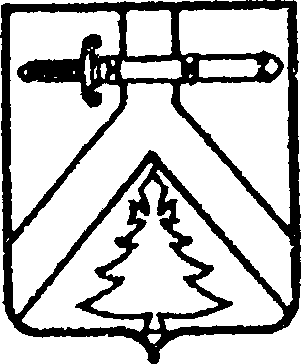 АЛЕКСЕЕВСКИЙ СЕЛЬСКИЙ СОВЕТ ДЕПУТАТОВКУРАГИНСКОГО РАЙОНА  КРАСНОЯРСКОГО КРАЯРЕШЕНИЕ24.11.2016                                  с. Алексеевка                                          № 16-49рО проведении публичных слушаний по вопросу «О проекте решения  «О бюджете муниципального образования Алексеевский сельсовет на 2017 годи плановый период 2018-2019 годов»»            В соответствии со статьей 28 Федерального закона от 06.10.2003 № 131-ФЗ «Об общих  принципах организации местного самоуправления в Российской Федерации», статьей 39 Устава муниципального образования Алексеевский сельский Совет, на  основании Положения о порядке проведения публичных слушаний в Алексеевском сельсовете, утвержденного решением сельского Совета депутатов от 29.01.2015 г № 48-134р, рассмотрев проект решения «О бюджете муниципального образования Алексеевский сельсовет на 2016 год и плановый период 2017-2018 годов», Алексеевский сельский Совет депутатов   РЕШИЛ:          1. Назначить публичные слушания по вопросу «О бюджете муниципального образования Алексеевский  сельсовет на 2017 год и плановый период 2018-2019 годов».          2.  Провести публичные слушания  19 декабря 2016 года в 16 часов в актовом зале   Алексеевского ДК по  адресу: с.  Алексеевка,  переулок  Колхозный,  д. 2.            3. Назначить председательствующим на публичных слушаниях –           Романченко М.В. – председателя сельского Совета  депутатов, секретарем – Алексееву В.В.- Врио зам. главы администрации.          4. Утвердить рабочую группу по разработке проекта  бюджета муниципального  образования  Алексеевский сельсовет  на 2017 год и плановый период 2018-2019 годов,  рассмотрению предложений по проекту решения о бюджете муниципального образования  Алексеевский  сельсовет  на 2017 год в следующем составе:                руководитель рабочей группы –   Романченко М.В., глава сельсовета;               заместитель руководителя рабочей группы – Лазарев А.С., депутат сельского Совета  депутатов.Члены рабочей группы:            Фомин Александр Васильевич - депутат сельского Совета  депутатов;          Кривовяз Алефтина Николаевна –  депутат сельского Совета  депутатов;         Чуприянова Татьяна Анатольевна– бухгалтер администрации Алексеевского сельсовета.         5. Утвердить порядок организации и проведения публичных слушаний по проекту решения о бюджете муниципального образования Алексеевский сельсовет на 2017 год и плановый период 2018-2019 годов  (прилагается).        6.   Контроль за исполнением настоящего Решения оставляю за собой.        7. Опубликовать решение в газете «Алексеевские вести» и на «Официальном интернет-сайте администрации Алексеевского сельсовета» (Alekseevka.bdu.su).         8.Решение вступает в силу со дня, следующим за днем его официального опубликования.Председатель Совета депутатов                                               М.В. РоманченкоГлава муниципального образованияПриложениек решению Совета депутатовот  24.11.2016 № 16-49рПОРЯДОКорганизации и проведения публичных слушанийпо проекту решения о бюджете муниципального образованияАлексеевский сельсовет на 2017 год и плановый период 2018-2019 годовОбщие положения        1. Настоящее положение определяет порядок организации и проведения публичных слушаний по проекту решения «О проведении публичных слушаний по вопросу о проекте решения  «О бюджете муниципального образования Алексеевский сельсовет на 2017 год и плановый период 2018-2019 годов»» и направлено на реализацию права жителей поселка на осуществление местного самоуправления посредством участия в публичных слушаниях.       2. Публичные слушания проводятся с целью обсуждения проекта решения ««О бюджете муниципального образования Алексеевский  сельсовет на 2017 год».  3. Участниками публичных слушаний могут быть жители поселка, представители политических партий, общественных объединений, трудовых коллективов и иных объединений граждан, депутаты поселкового Совета депутатов, должностные лица органов местного самоуправления  и органов государственной власти, и др.Подготовка публичных слушаний1. Для организации и проведения публичных слушаний создается рабочая группа в следующем составе:председатель – Романченко Мария Васильевна;секретарь  - Алексеева Валентина Викторовна;член рабочей  группы -   Кривовяз А.Н.;член рабочей  группы -   Чуприянова Татьяна Анатольевна.    2. Рабочая группа:- проводит анализ предложений, представленных гражданами;- составляет список лиц, участвующих в публичных слушаниях, с правом выступления;- устанавливает порядок выступлений на публичных слушаниях;- осуществляет подсчет голосов при голосовании в ходе публичных слушаний;- организует подготовку решения о результатах публичных слушаний и его опубликование (обнародование), а также направление данного решения, предложений, одобренных участниками публичных слушаний, и протокола публичных слушаний сельскому Совету депутатов.3.Порядок внесения предложений в проект решения«О бюджете муниципального образования Алексеевский сельсовет на 2017 год и плановый период 2018-2019 годов»    1. Опубликованный проект решения «О бюджете муниципального образования Алексеевский сельсовет на 2017 год и плановый период 2018-2019 годов» обсуждается на собраниях политических партий, общественных организаций, трудовых коллективов, иных собраниях граждан.2. Предложения по проекту решения в письменном виде направляются в рабочую группу с аргументированным обоснованием внесения данных предложений. Если предложения приняты на собрании граждан, то к тексту предложения прилагается протокол такого собрания, оформленный в установленном порядке, и список представителей, принимающих участие в публичных слушаниях, в том числе лиц, уполномоченных выступать на публичных слушаниях по вносимым предложениям.4.Порядок проведения публичных слушаний1. Публичные слушания проводятся в помещении, позволяющем обеспечить массовое участие в них жителей поселка (сельсовета).2. Участники публичных слушаний допускаются в помещение, где проводятся публичные слушания, при предъявлении документа, удостоверяющего личность.3. На публичные слушания не допускаются лица, находящиеся в состоянии алкогольного или наркотического опьянения.4. Присутствующие и выступающие на публичных слушаниях не вправе:- употреблять в своей речи грубые и оскорбительные выражения, наносящие ущерб чести и достоинству других лиц;- использовать ложную и непроверенную информацию;- осуществлять иные действия, нарушающие общественный порядок.При несоблюдении указанных требований нарушители подлежат удалению из помещения, в котором проходят публичные слушания.5. Перед началом проведения мероприятия рабочая группа организует регистрацию выступающих и общий учет численности участников публичных слушаний.6. Председательствующий на публичных слушаниях открывает мероприятие и оглашает тему публичных слушаний, вопрос, выносимый на обсуждение, инициаторов проведения публичных слушаний, основания и причины их проведения, предложения рабочей группы по порядку проведения публичных слушаний.7. В процессе проведения публичных слушаний обсуждаются вносимые предложения к проекту о бюджете муниципального образования Алексеевский сельсовет на 2017 год, выслушиваются мнения выступающих, заключение рабочей группы. Председательствующий подводит итоги мероприятия, после чего принимается решение о результатах публичных слушаний, которое отражается в протоколе. Решение принимается простым большинством голосов от общего числа участников публичных слушаний и носит рекомендательный характер.8. Председательствующий дает слово секретарю для оглашения протокола публичных слушаний.9. Решение (резолютивная часть протокола) публичных слушаний включая мотивированное обоснование принятого решения подлежит опубликованию и размещению на «Официальном интернет-сайте администрации Алексеевского сельсовета» (Alekseevka.bdu.su) в десятидневный срок со дня принятия.АЛЕКСЕЕВСКИЙ СЕЛЬСКИЙ СОВЕТ ДЕПУТАТОВКУРАГИНСКОГО РАЙОНА КРАСНОЯРСКОГО КРАЯРЕШЕНИЕ00.00.2016                  			с.Алексеевка                    	№ проектО бюджете муниципального образованияАлексеевский сельсовет на 2017 годи плановый период 2018-2019 годовНа основании подпункта 2 пункта 1 статьи 23 Устава муниципального образования Алексеевский сельсовет, Положения о бюджетном процессе в муниципальном образовании Алексеевский сельсовет, утверждённого решением сельского Совета депутатов от  22.10.2013 № 36-96р, сельский Совет депутатов РЕШИЛ:1. Утвердить основные характеристики бюджета муниципального образования Алексеевский сельсовет (далее – местного бюджета) на 2017 год:1.1 прогнозируемый общий объем доходов местного бюджета в сумме 5609,4 тыс. рублей;1.2. общий объем расходов местного бюджета в сумме 5709,4 тыс. рублей;1.3. дефицит местного бюджета в сумме 100,00 тыс. рублей;1.4. источники внутреннего финансирования дефицита местного бюджета в сумме 0,4  тыс. рублей согласно приложению 1 к настоящему решению.2. Утвердить основные характеристики местного бюджета 
на 2018 год и на 2019 год:2.1. прогнозируемый общий объем доходов местного бюджета 
на 2018 год в сумме 4254,0 тыс. рублей и на 2019 год в сумме 4254,0 тыс. рублей;2.2. общий объем расходов местного бюджета на 2018 год в сумме 4254,0 тыс. рублей и на 2019 год в сумме 4254,0  тыс. рублей;2.3. дефицит местного бюджета на 2018 год в сумме 0,0  тыс. рублей и на 2019 год в сумме 0,0 тыс. рублей;2.4. источники внутреннего финансирования дефицита местного бюджета на 2018 год в сумме 0,0 тыс. рублей и на 2019 год  в сумме 0,0  тыс. рублей согласно приложению 1 к настоящему решению.3. Утвердить перечень главных администраторов доходов местного бюджета и закрепленные за ними доходные источники согласно приложению 2 к настоящему решению.4. Утвердить перечень главных администраторов источников внутреннего финансирования дефицита местного бюджета и закрепленные за ними источники внутреннего финансирования дефицита местного бюджета согласно приложению 3 к настоящему решению.5.Утвердить доходы местного бюджета на 2017 год и плановый период 2018-2019 годов согласно приложению 4 к настоящему решению.6. Учесть  в доходах местного бюджета на 2017 год безвозмездные поступления из бюджетов вышестоящего уровня  в сумме 3925,1 тыс. рублей, на 2018 год 3089,7 тыс.рублей, на 2019 год  3089,7 тыс.рублей, согласно приложению 5 к настоящему решению. 7. Нормативы распределения доходов между бюджетами бюджетной системы устанавливаются  Бюджетным Кодексом Российской Федерации, Федеральным законом  «О федеральном бюджете 2017 год»,Законом Красноярского края  « О краевом бюджете на 2017 год и плановый период 2018-2019 годов», законом Красноярского края « О межбюджетных отношениях в Красноярском крае.8. Утвердить в пределах общего объема расходов местного бюджета, установленного пунктом 1 настоящего решения:8.1. распределение бюджетных ассигнований по разделам 
и подразделам бюджетной классификации расходов бюджетов Российской Федерации на 2017 год и плановый период 2018-2019 годов согласно приложению 6 к настоящему решению;8.2. ведомственную структуру расходов местного бюджета на 2017 год согласно приложению 7 к настоящему решению;8.3. ведомственную структуру расходов местного бюджета 
на плановый период 2018-2019 годов согласно приложению 8
к настоящему решению;8.4. распределение бюджетных ассигнований по разделам, подразделам, целевым статьям (муниципальным программам администрации Алексеевского сельсовета и внепрограммным направлениям деятельности), группам и подгруппам видов расходов классификации расходов местного бюджета на 2017 год согласно приложению 9 к настоящему решению;8.5. распределение бюджетных ассигнований по разделам, подразделам, целевым статьям (муниципальным программам  администрации Алексеевского сельсовета и внепрограммным направлениям деятельности), группам и подгруппам видов расходов классификации расходов местного бюджета на плановый период 2018-2019 годов согласно приложению 10 к настоящему решению;8.6. распределение бюджетных ассигнований по целевым статьям (муниципальным программам муниципального образования Алексеевский сельский Совет и внепрограммным направлениям деятельности), группам и подгруппам видов расходов, разделам, подразделам классификации расходов местного бюджета на 2017 год согласно приложению 11 к настоящему решению;8.7. распределение бюджетных ассигнований по целевым статьям (муниципальным программам  муниципального образования Алексеевский сельский Совет и внепрограммным направлениям деятельности), группам и подгруппам видов расходов, разделам, подразделам классификации расходов местного бюджета 
на плановый период 2018-2019 годов согласно приложению 12 
к настоящему решению.9. Утвердить общий объем средств местного бюджета на исполнение публичных нормативных обязательств на 2017 год в сумме 00,00 тыс.рублей, на 2018 год в сумме 00,00 тыс.рублей и на 2019 год в сумме 00,00 тыс.рублей.10. Утвердить объем бюджетных ассигнований дорожного фонда администрации Алексеевского сельсовета на 2017 год в сумме 144,3 тыс. рублей, на 2018 год в сумме 144,3 тыс. рублей, на 2019 год в сумме 144,3 тыс. рублей.          11. Предусмотреть в бюджете средства, выделяемые из местного бюджета  на финансирование расходов, связанных с передачей части своих полномочий в бюджет муниципального района на 2016 год  в сумме 43,5 тыс. руб. согласно приложению 13 к настоящему решению.         12. Установить, что глава Алексеевского сельсовета вправе в ходе исполнения настоящего решения вносить изменения в сводную бюджетную роспись местного бюджета на 2017 год:12.1. Без внесения изменений и дополнений в настоящее решение:а) на сумму средств, межбюджетных трансфертов, поступивших из районного бюджета в четвертом квартале 2017 года на осуществление отдельных целевых расходов на основании федеральных, краевых законов и (или) других нормативных правовых актов, а также соглашений и уведомлений финансового управления администрации района. 12.2. С последующим внесением изменений и дополнений в настоящее решение:а) на сумму межбюджетных трансфертов, предоставляемых из районного бюджета на основании решений, постановлений, распоряжений органов местного самоуправления района и уведомлений финансового управления о выделении бюджету Алексеевского сельсовета финансовой помощи на осуществление отдельных целевых расходов; б) на сумму средств межбюджетных трансфертов, передаваемых в районный бюджет на основании соглашений о передаче части полномочий; в) в случаях создания, переименования, реорганизации, ликвидации действующих органов местного самоуправления, а так же муниципальных учреждений, в том числе путем изменения типа существующих муниципальных учреждений, за счет перераспределения объёма оказываемых муниципальных услуг, исполняемых функций и численности в пределах общего объёма средств, предусмотренных настоящим решением.13. Общая штатная численность работников, принятая к финансовому обеспечению в 2017 году, составляет 6,5 штатных единиц, в том числе численность работников органов местного самоуправления (за исключением работников по охране, обслуживанию административных зданий и водителей), осуществляющих свои полномочия на постоянной основе, а также глав муниципальных образований – 4,0 штатные единицы.14. При формировании расходов на оплату труда депутатов, выборных должностных лиц местного самоуправления, осуществляющих свои полномочия на постоянной основе, лиц, замещающих иные муниципальные должности, и муниципальных служащих на 2017-2019 годы учтено упразднение 9 группы муниципальных образований с отнесением сельских поселений с численностью населения до 1,5 тыс.человек к 8 группе муниципальных образований.	Расходы на содержание органов местного самоуправления рассчитаны по нормативу.Нормативные расходы на заработную плату работников органов местного самоуправления рассчитаны исходя из должностного оклада  ведущего специалиста в сумме 2921 рублей и  размера единого социального налога и страховых взносов на обязательное социальное страхование от несчастных случаев 30,2 процента.Расходы на оплату прочих текущих расходов исчислены в соответствии с минимальными потребностями муниципального управления.         15. Установить, что неиспользованные по состоянию на 1 января 2017 года остатки межбюджетных трансфертов, предоставленных бюджету муниципального образования Алексеевский сельсовет, за счёт средств федерального и краевого бюджета, имеющих целевое назначение, подлежат возврату в районный бюджет в течение первых 5 рабочих дней 2017 года. 16. Кассовое обслуживание исполнения местного бюджета в части проведения и учета операций по кассовым поступлениям в местный бюджет и кассовым выплатам из местного бюджета осуществляется Управлением Федерального Казначейства по Красноярскому краю. Исполнение местного бюджета в части санкционирования оплаты денежных обязательств, открытия и ведения лицевых счетов  осуществляется Управлением Федерального Казначейства по Красноярскому краю,  на основании соглашения, заключенного между  администрацией Алексеевского сельсовета  и Управлением Федерального Казначейства по Красноярскому краю. 17. Остатки средств местного бюджета на 1 января 2017 года в полном объёме направляются на покрытие временных кассовых разрывов, возникающих в ходе исполнения местного бюджета в 2017 году, за исключением неиспользованных остатков межбюджетных трансфертов, имеющих целевое назначение. 18. Установить верхний предел государственного (муниципального) внутреннего долга, следующего за очередным финансовым годом (очередным финансовым годом и каждым годом планового периода) и (или) верхний предел государственного внешнего долга на 1 января года, следующего за очередным финансовым годом и каждым годом планового периода муниципального образования Алексеевский сельсовет в сумме 0,0 тыс. руб., в том числе по муниципальным гарантиям 0,0  тыс. рублей;18.1. Установить верхний предел государственного (муниципального) внутреннего долга, следующего за очередным финансовым годом (очередным финансовым годом и каждым годом планового периода) и (или) верхний предел государственного внешнего долга на 1 января года, следующего за очередным финансовым годом и каждым годом планового периода муниципального образования Алексеевский сельсовет не должен превышать в 2017-2019 годах 0,0 тыс.руб. , в том числе по муниципальным гарантиям 0,0  тыс. рублей;19. Установить, что в расходной части местного бюджета предусматривается резервный фонд администрации Алексеевского сельсовета на 2017 год в сумме 
5,0 тыс. рублей и плановый период 2018-2019 годов в сумме 5,0 тыс. рублей ежегодно.20.  Настоящее решение подлежит официальному опубликованию в газете «Алексеевские вести» не позднее 10 дней после его подписания в установленном порядке и вступает в силу с 1 января 2017 года.Председатель Совета депутатов                                                  М.В.Романченко Глава муниципального образования                    Приложение  1Приложение  1Приложение  1Проект к решению Алексеевского сельского                                          Совета депутатов № 00-00р от  00.00.2016 г Проект к решению Алексеевского сельского                                          Совета депутатов № 00-00р от  00.00.2016 г Проект к решению Алексеевского сельского                                          Совета депутатов № 00-00р от  00.00.2016 г                                                                                                                              Источники                                                                                                                             Источники                                                                                                                             Источники                                                                                                                             Источники                                                                                                                             Источники                                                                                                                             Источники                                                                                                                             Источникивнутреннего финансирования дефицита (профицита) местного бюджета на 2017 год и плановый период 2018-2019 годов внутреннего финансирования дефицита (профицита) местного бюджета на 2017 год и плановый период 2018-2019 годов внутреннего финансирования дефицита (профицита) местного бюджета на 2017 год и плановый период 2018-2019 годов внутреннего финансирования дефицита (профицита) местного бюджета на 2017 год и плановый период 2018-2019 годов внутреннего финансирования дефицита (профицита) местного бюджета на 2017 год и плановый период 2018-2019 годов внутреннего финансирования дефицита (профицита) местного бюджета на 2017 год и плановый период 2018-2019 годов внутреннего финансирования дефицита (профицита) местного бюджета на 2017 год и плановый период 2018-2019 годов (тыс.руб.)КодКодНаименование кода группы, подгруппы, статьи, вида источника финансирования дефицита бюджета, кода классификации операций сектора государственного управления, относящихся к источникам финансирования дефицитов бюджетов Российской Федерации Утверждено на 2017 год Утверждено на 2017 год Утверждено на 2018 год Утверждено на 2019 год 1123345819 01 00 00 00 00 0000 000819 01 00 00 00 00 0000 000ИСТОЧНИКИ ВНУТРЕННЕГО ФИНАНСИРОВАНИЯ ДЕФИЦИТОВ БЮДЖЕТОВ100,00100,000,000,00802 01 05 00 00 00 0000 000802 01 05 00 00 00 0000 000Изменение остатков средств на счетах по учету средств бюджета100,00100,000,000,00802 01 05 00 00 00 0000 500802 01 05 00 00 00 0000 500Увеличение остатков средств бюджетов-5 609,40-5 609,40-4 774,00-4 774,00802 01 05 02 00 00 0000 500802 01 05 02 00 00 0000 500Увеличение прочих остатков средств бюджетов-5 609,40-5 609,40-4 774,00-4 774,00802 01 05 02 01 00 0000 510802 01 05 02 01 00 0000 510Увеличение прочих остатков денежных средств бюджетов-5 609,40-5 609,40-4 774,00-4 774,00802 01 05 02 01 10 0000 510802 01 05 02 01 10 0000 510Увеличение прочих остатков денежных средств бюджетов поселений-5 609,40-5 609,40-4 774,00-4 774,00802 01 05 00 00 00 0000 600802 01 05 00 00 00 0000 600Уменьшение остатков средств бюджетов5 709,405 709,404 774,004 774,00802 01 05 02 00 00 0000 600802 01 05 02 00 00 0000 600Уменьшение прочих остатков средств бюджетов5 709,405 709,404 774,004 774,00802 01 05 02 01 00 0000 610802 01 05 02 01 00 0000 610Уменьшение прочих остатков денежных средств бюджетов5 709,405 709,404 774,004 774,00802 01 05 02 01 10 0000 610802 01 05 02 01 10 0000 610Уменьшение прочих остатков денежных средств бюджетов поселений5 709,405 709,404 774,004 774,00Всего источников внутреннего финансирования Всего источников внутреннего финансирования Всего источников внутреннего финансирования 100,00100,000,000,00 Приложение 2    Приложение 2   Проект к решению Алексеевского сельского                                                               Совета депутатов № 00-00р от 00.00.2016 гПроект к решению Алексеевского сельского                                                               Совета депутатов № 00-00р от 00.00.2016 г Главные администраторы доходов местного бюджета на 2017 год и плановый период 2018-2019 годов Главные администраторы доходов местного бюджета на 2017 год и плановый период 2018-2019 годов Главные администраторы доходов местного бюджета на 2017 год и плановый период 2018-2019 годов Главные администраторы доходов местного бюджета на 2017 год и плановый период 2018-2019 годов Главные администраторы доходов местного бюджета на 2017 год и плановый период 2018-2019 годов Главные администраторы доходов местного бюджета на 2017 год и плановый период 2018-2019 годов Главные администраторы доходов местного бюджета на 2017 год и плановый период 2018-2019 годов Главные администраторы доходов местного бюджета на 2017 год и плановый период 2018-2019 годов Главные администраторы доходов местного бюджета на 2017 год и плановый период 2018-2019 годовглавный администратор доходовВид доходовВид доходовВид доходовВид доходовВид доходовподвид доходаКод экономической классификацииНаименование кодов бюджетной классификацииглавный администратор доходовгруппаподгруппастатьяподстатьяэлементподвид доходаКод экономической классификацииНаименование кодов бюджетной классификации123456789Администрация Алексеевского сельсоветаАдминистрация Алексеевского сельсоветаАдминистрация Алексеевского сельсоветаАдминистрация Алексеевского сельсоветаАдминистрация Алексеевского сельсоветаАдминистрация Алексеевского сельсоветаАдминистрация Алексеевского сельсоветаАдминистрация Алексеевского сельсоветаАдминистрация Алексеевского сельсовета80210804020011000110Государственная пошлина за совершение нотариальных действий должностными лицами органов местного самоуправления, уполномоченными в соответствии с законодательными актами Российской Федерации на совершение нотариальных действий80210804020014000110Государственная пошлина за совершение нотариальных действий должностными лицами органов местного самоуправления, уполномоченными в соответствии с законодательными актами Российской Федерации на совершение нотариальных действий (прочие поступления)80211105035100000120Доходы от сдачи в аренду имущества, находящегося в оперативном управлении органов управления поселений и созданных ими учреждений (за исключением имущества муниципальных автономных учреждений)80211301995100000130Прочие доходы от оказания платных услуг (работ) получателями средств бюджетов поселений80211302065100000130Доходы, поступающие в порядке возмещения расходов, понесенных в связи с эксплуатацией  имущества поселений80211302995100000130Прочие доходы от компенсации затрат  бюджетов поселений80211402053100000410Доходы от реализации иного имущества, находящегося в собственности поселений (за исключением имущества муниципальных бюджетных и автономных учреждений, а также имущества муниципальных унитарных предприятий, в том числе казенных), в части реализации основных средств по указанному имуществу80211402053100000440Доходы от реализации иного имущества, находящегося в собственности поселений (за исключением имущества муниципальных бюджетных и автономных учреждений, а также имущества муниципальных унитарных предприятий, в том числе казенных), в части реализации материальных запасов по указанному имуществу80211406025100000430Доходы отпродажи земельных участков находящихся в собственности поселений (за исключением земельных участков муниципальных бюджетных и автономных учреждений)80211623051100000140Доходы от возмещения ущерба при возникновении страховых случаев по обязательному страхованию гражданской ответственности, когда выгодоприобретателями выступают получатели средств бюджетов поселений80211651040020000140Денежные взыскания (штрафы), установленные законами субъектов Российской Федерации за несоблюдение муниципальных правовых актов, зачисляемые в бюджеты поселений80211690050100000140Прочие поступления от денежных взысканий (штрафов) и иных сумм в возмещение ущерба, зачисляемые в бюджеты поселений80211701050100000180Невыясненные поступления, зачисляемые в бюджеты поселений80211705050100000180Прочие неналоговые доходы бюджетов поселений80220201001100000151Дотации бюджетам поселений на выравнивание бюджетной обеспеченности80220202150100000151Субсидия бюджетам поселений на реализацию программы энергоснабжения и повышения энергетической эффективности80220203015100000151Субвенции бюджетам поселений на осуществление первичного воинского учета на территориях, где отсутствуют военные комиссариаты80220204999100000151Иные межбюджетные трансферты передаваемые бюджетам поселений80220705030100000180Прочие безвозмездные поступления в бюджеты поселений80221805010100000151Доходы бюджетов поселений от возврата остатков субсидий, субвенций и иных межбюджетных трансфертов, имеющих целевое назначение, прошлых лет из бюджетов муниципальных районов 80221805010100000180Доходы бюджетов поселений от возврата бюджетными учреждениями остатков субсидий прошлых лет 80221905000100000151Возврат остатков субсидии, субвенции  и иных межбюджетных трансфертов, имеющих целевое назначение , прошлых лет из бюджетов поселений Финансовое управление администрации Курагинского районаФинансовое управление администрации Курагинского районаФинансовое управление администрации Курагинского районаФинансовое управление администрации Курагинского районаФинансовое управление администрации Курагинского районаФинансовое управление администрации Курагинского районаФинансовое управление администрации Курагинского районаФинансовое управление администрации Курагинского районаФинансовое управление администрации Курагинского района86011701050100000180Невыясненные поступления, зачисляемые в бюджеты поселений86011705050100000180Прочие неналоговые доходы бюджетов поселений86020805000100000180Перечисления из бюджетов поселений (в бюджеты поселений) для осуществления возврата (зачета) излишне уплаченных или излишне взысканных сумм налогов, сборов и иных платежей, а также сумм процентов за несвоевременное осуществление такого возврата и процентов, начисленых на излишне взысканные суммыПриложение 3Приложение 3Приложение 3Приложение 3Приложение 3Приложение 3Приложение 3Приложение 3Проект к решению Алексеевского сельского                                         Совета депутатов № 00-00р от 00.00.2016 гПроект к решению Алексеевского сельского                                         Совета депутатов № 00-00р от 00.00.2016 гПроект к решению Алексеевского сельского                                         Совета депутатов № 00-00р от 00.00.2016 гПроект к решению Алексеевского сельского                                         Совета депутатов № 00-00р от 00.00.2016 гПроект к решению Алексеевского сельского                                         Совета депутатов № 00-00р от 00.00.2016 гПроект к решению Алексеевского сельского                                         Совета депутатов № 00-00р от 00.00.2016 гПроект к решению Алексеевского сельского                                         Совета депутатов № 00-00р от 00.00.2016 гПроект к решению Алексеевского сельского                                         Совета депутатов № 00-00р от 00.00.2016 г Главные администраторы источников внутреннего финансирования дефицита  местного бюджета на 2017 год и плановый период 2018-2019 годов  Главные администраторы источников внутреннего финансирования дефицита  местного бюджета на 2017 год и плановый период 2018-2019 годов  Главные администраторы источников внутреннего финансирования дефицита  местного бюджета на 2017 год и плановый период 2018-2019 годов  Главные администраторы источников внутреннего финансирования дефицита  местного бюджета на 2017 год и плановый период 2018-2019 годов  Главные администраторы источников внутреннего финансирования дефицита  местного бюджета на 2017 год и плановый период 2018-2019 годов  Главные администраторы источников внутреннего финансирования дефицита  местного бюджета на 2017 год и плановый период 2018-2019 годов  Главные администраторы источников внутреннего финансирования дефицита  местного бюджета на 2017 год и плановый период 2018-2019 годов  Главные администраторы источников внутреннего финансирования дефицита  местного бюджета на 2017 год и плановый период 2018-2019 годов  Главные администраторы источников внутреннего финансирования дефицита  местного бюджета на 2017 год и плановый период 2018-2019 годов  Главные администраторы источников внутреннего финансирования дефицита  местного бюджета на 2017 год и плановый период 2018-2019 годов  Главные администраторы источников внутреннего финансирования дефицита  местного бюджета на 2017 год и плановый период 2018-2019 годов  Главные администраторы источников внутреннего финансирования дефицита  местного бюджета на 2017 год и плановый период 2018-2019 годов  Главные администраторы источников внутреннего финансирования дефицита  местного бюджета на 2017 год и плановый период 2018-2019 годов  Главные администраторы источников внутреннего финансирования дефицита  местного бюджета на 2017 год и плановый период 2018-2019 годов  Главные администраторы источников внутреннего финансирования дефицита  местного бюджета на 2017 год и плановый период 2018-2019 годов  Главные администраторы источников внутреннего финансирования дефицита  местного бюджета на 2017 год и плановый период 2018-2019 годов  Главные администраторы источников внутреннего финансирования дефицита  местного бюджета на 2017 год и плановый период 2018-2019 годов  Главные администраторы источников внутреннего финансирования дефицита  местного бюджета на 2017 год и плановый период 2018-2019 годов  Главные администраторы источников внутреннего финансирования дефицита  местного бюджета на 2017 год и плановый период 2018-2019 годов  Главные администраторы источников внутреннего финансирования дефицита  местного бюджета на 2017 год и плановый период 2018-2019 годов Код бюджетной классификацииКод бюджетной классификацииКод бюджетной классификацииКод бюджетной классификацииКод бюджетной классификацииКод бюджетной классификацииКод бюджетной классификацииКод бюджетной классификацииКод бюджетной классификацииКод бюджетной классификацииКод бюджетной классификацииНаименование групп, подгрупп, статей, подстатей, элементов, программ (подпрограмм), кодов экономической классификации доходовНаименование групп, подгрупп, статей, подстатей, элементов, программ (подпрограмм), кодов экономической классификации доходовНаименование групп, подгрупп, статей, подстатей, элементов, программ (подпрограмм), кодов экономической классификации доходовНаименование групп, подгрупп, статей, подстатей, элементов, программ (подпрограмм), кодов экономической классификации доходовНаименование групп, подгрупп, статей, подстатей, элементов, программ (подпрограмм), кодов экономической классификации доходовНаименование групп, подгрупп, статей, подстатей, элементов, программ (подпрограмм), кодов экономической классификации доходовНаименование групп, подгрупп, статей, подстатей, элементов, программ (подпрограмм), кодов экономической классификации доходовНаименование групп, подгрупп, статей, подстатей, элементов, программ (подпрограмм), кодов экономической классификации доходов№ 
п/пкод администраторакод администратораКод группыКод подгруппыКод статьиКод подстатьиКод элементаКод программы (подпрограммы)Код экономической классификацииКод экономической классификацииКод экономической классификацииНаименование групп, подгрупп, статей, подстатей, элементов, программ (подпрограмм), кодов экономической классификации доходовНаименование групп, подгрупп, статей, подстатей, элементов, программ (подпрограмм), кодов экономической классификации доходовНаименование групп, подгрупп, статей, подстатей, элементов, программ (подпрограмм), кодов экономической классификации доходовНаименование групп, подгрупп, статей, подстатей, элементов, программ (подпрограмм), кодов экономической классификации доходовНаименование групп, подгрупп, статей, подстатей, элементов, программ (подпрограмм), кодов экономической классификации доходовНаименование групп, подгрупп, статей, подстатей, элементов, программ (подпрограмм), кодов экономической классификации доходовНаименование групп, подгрупп, статей, подстатей, элементов, программ (подпрограмм), кодов экономической классификации доходовНаименование групп, подгрупп, статей, подстатей, элементов, программ (подпрограмм), кодов экономической классификации доходовАдминистрация Алексеевского сельсоветаАдминистрация Алексеевского сельсоветаАдминистрация Алексеевского сельсоветаАдминистрация Алексеевского сельсоветаАдминистрация Алексеевского сельсоветаАдминистрация Алексеевского сельсоветаАдминистрация Алексеевского сельсоветаАдминистрация Алексеевского сельсоветаАдминистрация Алексеевского сельсоветаАдминистрация Алексеевского сельсоветаАдминистрация Алексеевского сельсоветаАдминистрация Алексеевского сельсоветаАдминистрация Алексеевского сельсоветаАдминистрация Алексеевского сельсоветаАдминистрация Алексеевского сельсоветаАдминистрация Алексеевского сельсоветаАдминистрация Алексеевского сельсоветаАдминистрация Алексеевского сельсоветаАдминистрация Алексеевского сельсовета180280201050201100000510510510Увеличение прочих остатков денежных средств бюджетов поселенийУвеличение прочих остатков денежных средств бюджетов поселенийУвеличение прочих остатков денежных средств бюджетов поселенийУвеличение прочих остатков денежных средств бюджетов поселенийУвеличение прочих остатков денежных средств бюджетов поселенийУвеличение прочих остатков денежных средств бюджетов поселенийУвеличение прочих остатков денежных средств бюджетов поселенийУвеличение прочих остатков денежных средств бюджетов поселений280280201050201100000610610610Уменьшение прочих остатков денежных средств бюджетов поселенийУменьшение прочих остатков денежных средств бюджетов поселенийУменьшение прочих остатков денежных средств бюджетов поселенийУменьшение прочих остатков денежных средств бюджетов поселенийУменьшение прочих остатков денежных средств бюджетов поселенийУменьшение прочих остатков денежных средств бюджетов поселенийУменьшение прочих остатков денежных средств бюджетов поселенийУменьшение прочих остатков денежных средств бюджетов поселенийПриложение  4Приложение  4Приложение  4Приложение  4Проект к решению Алексеевского сельского                                                                Совета депутатов № 00-00р от  00.00.2016 г Проект к решению Алексеевского сельского                                                                Совета депутатов № 00-00р от  00.00.2016 г Проект к решению Алексеевского сельского                                                                Совета депутатов № 00-00р от  00.00.2016 г Проект к решению Алексеевского сельского                                                                Совета депутатов № 00-00р от  00.00.2016 г Проект к решению Алексеевского сельского                                                                Совета депутатов № 00-00р от  00.00.2016 г Доходы местного бюджета на  2017 год и плановый перид 2018-2019 годов Доходы местного бюджета на  2017 год и плановый перид 2018-2019 годов Доходы местного бюджета на  2017 год и плановый перид 2018-2019 годов Доходы местного бюджета на  2017 год и плановый перид 2018-2019 годов Доходы местного бюджета на  2017 год и плановый перид 2018-2019 годов Доходы местного бюджета на  2017 год и плановый перид 2018-2019 годов Доходы местного бюджета на  2017 год и плановый перид 2018-2019 годов Доходы местного бюджета на  2017 год и плановый перид 2018-2019 годов Доходы местного бюджета на  2017 год и плановый перид 2018-2019 годов Доходы местного бюджета на  2017 год и плановый перид 2018-2019 годов Доходы местного бюджета на  2017 год и плановый перид 2018-2019 годов Доходы местного бюджета на  2017 год и плановый перид 2018-2019 годов Доходы местного бюджета на  2017 год и плановый перид 2018-2019 годов Доходы местного бюджета на  2017 год и плановый перид 2018-2019 годов Доходы местного бюджета на  2017 год и плановый перид 2018-2019 годов Доходы местного бюджета на  2017 год и плановый перид 2018-2019 годов Доходы местного бюджета на  2017 год и плановый перид 2018-2019 годов Доходы местного бюджета на  2017 год и плановый перид 2018-2019 годов Доходы местного бюджета на  2017 год и плановый перид 2018-2019 годов (тыс.руб.)№   п/п№   п/пПоказатели бюджетной классификации по доходамПоказатели бюджетной классификации по доходамПоказатели бюджетной классификации по доходамПоказатели бюджетной классификации по доходамПоказатели бюджетной классификации по доходамПоказатели бюджетной классификации по доходамПоказатели бюджетной классификации по доходамПоказатели бюджетной классификации по доходамПоказатели бюджетной классификации по доходамПоказатели бюджетной классификации по доходамПоказатели бюджетной классификации по доходамПоказатели бюджетной классификации по доходамПоказатели бюджетной классификации по доходамПоказатели бюджетной классификации по доходамДоходы 
местного 
бюджета 
2017 годаДоходы 
местного 
бюджета 
2018 годаДоходы 
местного 
бюджета 
2019 года№   п/п№   п/пНаименование  Наименование  Наименование  Наименование  Наименование  Наименование  Наименование  Наименование  КодКодКодКодКодКодДоходы 
местного 
бюджета 
2017 годаДоходы 
местного 
бюджета 
2018 годаДоходы 
местного 
бюджета 
2019 года№   п/п№   п/пНаименование  Наименование  Наименование  Наименование  Наименование  Наименование  Наименование  Наименование  Адм.ВидВидЭл.Прогр.КОСГУДоходы 
местного 
бюджета 
2017 годаДоходы 
местного 
бюджета 
2018 годаДоходы 
местного 
бюджета 
2019 года111111112333334ВСЕГОВСЕГО5 609,404 774,04 774,0НАЛОГОВЫЕ И НЕНАЛОГОВЫЕ ДОХОДЫНАЛОГОВЫЕ И НЕНАЛОГОВЫЕ ДОХОДЫНАЛОГОВЫЕ И НЕНАЛОГОВЫЕ ДОХОДЫНАЛОГОВЫЕ И НЕНАЛОГОВЫЕ ДОХОДЫНАЛОГОВЫЕ И НЕНАЛОГОВЫЕ ДОХОДЫНАЛОГОВЫЕ И НЕНАЛОГОВЫЕ ДОХОДЫНАЛОГОВЫЕ И НЕНАЛОГОВЫЕ ДОХОДЫНАЛОГОВЫЕ И НЕНАЛОГОВЫЕ ДОХОДЫ00010000000100000000000000001 684,31 684,31 684,3НАЛОГИ НА ПРИБЫЛЬ, ДОХОДЫНАЛОГИ НА ПРИБЫЛЬ, ДОХОДЫНАЛОГИ НА ПРИБЫЛЬ, ДОХОДЫНАЛОГИ НА ПРИБЫЛЬ, ДОХОДЫНАЛОГИ НА ПРИБЫЛЬ, ДОХОДЫНАЛОГИ НА ПРИБЫЛЬ, ДОХОДЫНАЛОГИ НА ПРИБЫЛЬ, ДОХОДЫНАЛОГИ НА ПРИБЫЛЬ, ДОХОДЫ0001010000010100000000000000850,0850,0850,0Налог на доходы физических лицНалог на доходы физических лицНалог на доходы физических лицНалог на доходы физических лицНалог на доходы физических лицНалог на доходы физических лицНалог на доходы физических лицНалог на доходы физических лиц0001010200010102000010000110850,0850,0850,011Налог на доходы физических лиц с доходов, источником которых является налоговый агент, за исключением доходов, в отношении которых исчисление и уплата налога осуществляются в соответствии со статьями 227, 2271 и 228 Налогового кодекса Российской ФедерацииНалог на доходы физических лиц с доходов, источником которых является налоговый агент, за исключением доходов, в отношении которых исчисление и уплата налога осуществляются в соответствии со статьями 227, 2271 и 228 Налогового кодекса Российской ФедерацииНалог на доходы физических лиц с доходов, источником которых является налоговый агент, за исключением доходов, в отношении которых исчисление и уплата налога осуществляются в соответствии со статьями 227, 2271 и 228 Налогового кодекса Российской ФедерацииНалог на доходы физических лиц с доходов, источником которых является налоговый агент, за исключением доходов, в отношении которых исчисление и уплата налога осуществляются в соответствии со статьями 227, 2271 и 228 Налогового кодекса Российской ФедерацииНалог на доходы физических лиц с доходов, источником которых является налоговый агент, за исключением доходов, в отношении которых исчисление и уплата налога осуществляются в соответствии со статьями 227, 2271 и 228 Налогового кодекса Российской ФедерацииНалог на доходы физических лиц с доходов, источником которых является налоговый агент, за исключением доходов, в отношении которых исчисление и уплата налога осуществляются в соответствии со статьями 227, 2271 и 228 Налогового кодекса Российской ФедерацииНалог на доходы физических лиц с доходов, источником которых является налоговый агент, за исключением доходов, в отношении которых исчисление и уплата налога осуществляются в соответствии со статьями 227, 2271 и 228 Налогового кодекса Российской ФедерацииНалог на доходы физических лиц с доходов, источником которых является налоговый агент, за исключением доходов, в отношении которых исчисление и уплата налога осуществляются в соответствии со статьями 227, 2271 и 228 Налогового кодекса Российской Федерации1821010201010102010010000110850,0850,0850,0НАЛОГИ НА ТОВАРЫ (РАБОТЫ, УСЛУГИ), РЕАЛИЗУЕМЫЕ НА ТЕРРИТОРИИ РОССИЙСКОЙ ФЕДЕРАЦИИНАЛОГИ НА ТОВАРЫ (РАБОТЫ, УСЛУГИ), РЕАЛИЗУЕМЫЕ НА ТЕРРИТОРИИ РОССИЙСКОЙ ФЕДЕРАЦИИНАЛОГИ НА ТОВАРЫ (РАБОТЫ, УСЛУГИ), РЕАЛИЗУЕМЫЕ НА ТЕРРИТОРИИ РОССИЙСКОЙ ФЕДЕРАЦИИНАЛОГИ НА ТОВАРЫ (РАБОТЫ, УСЛУГИ), РЕАЛИЗУЕМЫЕ НА ТЕРРИТОРИИ РОССИЙСКОЙ ФЕДЕРАЦИИНАЛОГИ НА ТОВАРЫ (РАБОТЫ, УСЛУГИ), РЕАЛИЗУЕМЫЕ НА ТЕРРИТОРИИ РОССИЙСКОЙ ФЕДЕРАЦИИНАЛОГИ НА ТОВАРЫ (РАБОТЫ, УСЛУГИ), РЕАЛИЗУЕМЫЕ НА ТЕРРИТОРИИ РОССИЙСКОЙ ФЕДЕРАЦИИНАЛОГИ НА ТОВАРЫ (РАБОТЫ, УСЛУГИ), РЕАЛИЗУЕМЫЕ НА ТЕРРИТОРИИ РОССИЙСКОЙ ФЕДЕРАЦИИНАЛОГИ НА ТОВАРЫ (РАБОТЫ, УСЛУГИ), РЕАЛИЗУЕМЫЕ НА ТЕРРИТОРИИ РОССИЙСКОЙ ФЕДЕРАЦИИ0001030000010300000000000000144,3144,3144,322Акцизы по подакцизным товарам (продукции), производимым на территории Российской ФедерацииАкцизы по подакцизным товарам (продукции), производимым на территории Российской ФедерацииАкцизы по подакцизным товарам (продукции), производимым на территории Российской ФедерацииАкцизы по подакцизным товарам (продукции), производимым на территории Российской ФедерацииАкцизы по подакцизным товарам (продукции), производимым на территории Российской ФедерацииАкцизы по подакцизным товарам (продукции), производимым на территории Российской ФедерацииАкцизы по подакцизным товарам (продукции), производимым на территории Российской ФедерацииАкцизы по подакцизным товарам (продукции), производимым на территории Российской Федерации1001030200010302000010000110144,3144,3144,333Доходы от уплаты акцизов на дизельное топливо,подлежащие распределению между бюджетами субъектов Российской Федерации и местными бюджетами с учетом установленных дефференцированных нормативов отчислений в местные бюджетыДоходы от уплаты акцизов на дизельное топливо,подлежащие распределению между бюджетами субъектов Российской Федерации и местными бюджетами с учетом установленных дефференцированных нормативов отчислений в местные бюджетыДоходы от уплаты акцизов на дизельное топливо,подлежащие распределению между бюджетами субъектов Российской Федерации и местными бюджетами с учетом установленных дефференцированных нормативов отчислений в местные бюджетыДоходы от уплаты акцизов на дизельное топливо,подлежащие распределению между бюджетами субъектов Российской Федерации и местными бюджетами с учетом установленных дефференцированных нормативов отчислений в местные бюджетыДоходы от уплаты акцизов на дизельное топливо,подлежащие распределению между бюджетами субъектов Российской Федерации и местными бюджетами с учетом установленных дефференцированных нормативов отчислений в местные бюджетыДоходы от уплаты акцизов на дизельное топливо,подлежащие распределению между бюджетами субъектов Российской Федерации и местными бюджетами с учетом установленных дефференцированных нормативов отчислений в местные бюджетыДоходы от уплаты акцизов на дизельное топливо,подлежащие распределению между бюджетами субъектов Российской Федерации и местными бюджетами с учетом установленных дефференцированных нормативов отчислений в местные бюджетыДоходы от уплаты акцизов на дизельное топливо,подлежащие распределению между бюджетами субъектов Российской Федерации и местными бюджетами с учетом установленных дефференцированных нормативов отчислений в местные бюджеты100103022301030223001100011057,657,657,644Доходы от уплаты акцизов на моторные масла для дизельных и (или) карбюраторных (инжекторных) двигателей, подлежащие распределению между бюджетами субъектов Российской Федерации и местными бюджетами с учетом установленных дефференцированных нормативов отчислений в местные бюджетыДоходы от уплаты акцизов на моторные масла для дизельных и (или) карбюраторных (инжекторных) двигателей, подлежащие распределению между бюджетами субъектов Российской Федерации и местными бюджетами с учетом установленных дефференцированных нормативов отчислений в местные бюджетыДоходы от уплаты акцизов на моторные масла для дизельных и (или) карбюраторных (инжекторных) двигателей, подлежащие распределению между бюджетами субъектов Российской Федерации и местными бюджетами с учетом установленных дефференцированных нормативов отчислений в местные бюджетыДоходы от уплаты акцизов на моторные масла для дизельных и (или) карбюраторных (инжекторных) двигателей, подлежащие распределению между бюджетами субъектов Российской Федерации и местными бюджетами с учетом установленных дефференцированных нормативов отчислений в местные бюджетыДоходы от уплаты акцизов на моторные масла для дизельных и (или) карбюраторных (инжекторных) двигателей, подлежащие распределению между бюджетами субъектов Российской Федерации и местными бюджетами с учетом установленных дефференцированных нормативов отчислений в местные бюджетыДоходы от уплаты акцизов на моторные масла для дизельных и (или) карбюраторных (инжекторных) двигателей, подлежащие распределению между бюджетами субъектов Российской Федерации и местными бюджетами с учетом установленных дефференцированных нормативов отчислений в местные бюджетыДоходы от уплаты акцизов на моторные масла для дизельных и (или) карбюраторных (инжекторных) двигателей, подлежащие распределению между бюджетами субъектов Российской Федерации и местными бюджетами с учетом установленных дефференцированных нормативов отчислений в местные бюджетыДоходы от уплаты акцизов на моторные масла для дизельных и (или) карбюраторных (инжекторных) двигателей, подлежащие распределению между бюджетами субъектов Российской Федерации и местными бюджетами с учетом установленных дефференцированных нормативов отчислений в местные бюджеты10010302240103022400110001100,80,80,855Доходы от уплаты акцизов на автомобильный бензин, производимый на территории Российской Федерации, подлежащие распределению между бюджетами субъектов Российской Федерации и местными бюджетами с учетом установленных дефференцированных нормативов отчислений в местные бюджетыДоходы от уплаты акцизов на автомобильный бензин, производимый на территории Российской Федерации, подлежащие распределению между бюджетами субъектов Российской Федерации и местными бюджетами с учетом установленных дефференцированных нормативов отчислений в местные бюджетыДоходы от уплаты акцизов на автомобильный бензин, производимый на территории Российской Федерации, подлежащие распределению между бюджетами субъектов Российской Федерации и местными бюджетами с учетом установленных дефференцированных нормативов отчислений в местные бюджетыДоходы от уплаты акцизов на автомобильный бензин, производимый на территории Российской Федерации, подлежащие распределению между бюджетами субъектов Российской Федерации и местными бюджетами с учетом установленных дефференцированных нормативов отчислений в местные бюджетыДоходы от уплаты акцизов на автомобильный бензин, производимый на территории Российской Федерации, подлежащие распределению между бюджетами субъектов Российской Федерации и местными бюджетами с учетом установленных дефференцированных нормативов отчислений в местные бюджетыДоходы от уплаты акцизов на автомобильный бензин, производимый на территории Российской Федерации, подлежащие распределению между бюджетами субъектов Российской Федерации и местными бюджетами с учетом установленных дефференцированных нормативов отчислений в местные бюджетыДоходы от уплаты акцизов на автомобильный бензин, производимый на территории Российской Федерации, подлежащие распределению между бюджетами субъектов Российской Федерации и местными бюджетами с учетом установленных дефференцированных нормативов отчислений в местные бюджетыДоходы от уплаты акцизов на автомобильный бензин, производимый на территории Российской Федерации, подлежащие распределению между бюджетами субъектов Российской Федерации и местными бюджетами с учетом установленных дефференцированных нормативов отчислений в местные бюджеты100103022501030225001100011098,298,298,266Доходы от уплаты акцизов на прямогонный бензин, производимый на территории Российской Федерации,подлежащие распределению между бюджетами субъектов Российской Федерации и местными бюджетами с учетом установленных дефференцированных нормативов отчислений в местные бюджетыДоходы от уплаты акцизов на прямогонный бензин, производимый на территории Российской Федерации,подлежащие распределению между бюджетами субъектов Российской Федерации и местными бюджетами с учетом установленных дефференцированных нормативов отчислений в местные бюджетыДоходы от уплаты акцизов на прямогонный бензин, производимый на территории Российской Федерации,подлежащие распределению между бюджетами субъектов Российской Федерации и местными бюджетами с учетом установленных дефференцированных нормативов отчислений в местные бюджетыДоходы от уплаты акцизов на прямогонный бензин, производимый на территории Российской Федерации,подлежащие распределению между бюджетами субъектов Российской Федерации и местными бюджетами с учетом установленных дефференцированных нормативов отчислений в местные бюджетыДоходы от уплаты акцизов на прямогонный бензин, производимый на территории Российской Федерации,подлежащие распределению между бюджетами субъектов Российской Федерации и местными бюджетами с учетом установленных дефференцированных нормативов отчислений в местные бюджетыДоходы от уплаты акцизов на прямогонный бензин, производимый на территории Российской Федерации,подлежащие распределению между бюджетами субъектов Российской Федерации и местными бюджетами с учетом установленных дефференцированных нормативов отчислений в местные бюджетыДоходы от уплаты акцизов на прямогонный бензин, производимый на территории Российской Федерации,подлежащие распределению между бюджетами субъектов Российской Федерации и местными бюджетами с учетом установленных дефференцированных нормативов отчислений в местные бюджетыДоходы от уплаты акцизов на прямогонный бензин, производимый на территории Российской Федерации,подлежащие распределению между бюджетами субъектов Российской Федерации и местными бюджетами с учетом установленных дефференцированных нормативов отчислений в местные бюджеты1001030226010302260011000110-12,3-12,3-12,3НАЛОГИ НА С0ВОКУПНЫЙ ДОХОДНАЛОГИ НА С0ВОКУПНЫЙ ДОХОДНАЛОГИ НА С0ВОКУПНЫЙ ДОХОДНАЛОГИ НА С0ВОКУПНЫЙ ДОХОДНАЛОГИ НА С0ВОКУПНЫЙ ДОХОДНАЛОГИ НА С0ВОКУПНЫЙ ДОХОДНАЛОГИ НА С0ВОКУПНЫЙ ДОХОДНАЛОГИ НА С0ВОКУПНЫЙ ДОХОД0001050000010500000000000000500,0500,0500,0Единый сельскохозяйственный налогЕдиный сельскохозяйственный налогЕдиный сельскохозяйственный налогЕдиный сельскохозяйственный налогЕдиный сельскохозяйственный налогЕдиный сельскохозяйственный налогЕдиный сельскохозяйственный налогЕдиный сельскохозяйственный налог18210503000105030000000110500,0500,0500,077Единый сельскохозяйственный налогЕдиный сельскохозяйственный налогЕдиный сельскохозяйственный налогЕдиный сельскохозяйственный налогЕдиный сельскохозяйственный налогЕдиный сельскохозяйственный налогЕдиный сельскохозяйственный налогЕдиный сельскохозяйственный налог1821050301010503010031000110500,0500,0500,0НАЛОГИ НА ИМУЩЕСТВОНАЛОГИ НА ИМУЩЕСТВОНАЛОГИ НА ИМУЩЕСТВОНАЛОГИ НА ИМУЩЕСТВОНАЛОГИ НА ИМУЩЕСТВОНАЛОГИ НА ИМУЩЕСТВОНАЛОГИ НА ИМУЩЕСТВОНАЛОГИ НА ИМУЩЕСТВО0001060000010600000000000000170,0170,0170,0Налог на имущество физических лицНалог на имущество физических лицНалог на имущество физических лицНалог на имущество физических лицНалог на имущество физических лицНалог на имущество физических лицНалог на имущество физических лицНалог на имущество физических лиц182106010001060100001000011050,050,050,088Налог на имущество физических лиц, взимаемый по ставкам, применяемым к объектам налогообложения, расположенным в границах поселенийНалог на имущество физических лиц, взимаемый по ставкам, применяемым к объектам налогообложения, расположенным в границах поселенийНалог на имущество физических лиц, взимаемый по ставкам, применяемым к объектам налогообложения, расположенным в границах поселенийНалог на имущество физических лиц, взимаемый по ставкам, применяемым к объектам налогообложения, расположенным в границах поселенийНалог на имущество физических лиц, взимаемый по ставкам, применяемым к объектам налогообложения, расположенным в границах поселенийНалог на имущество физических лиц, взимаемый по ставкам, применяемым к объектам налогообложения, расположенным в границах поселенийНалог на имущество физических лиц, взимаемый по ставкам, применяемым к объектам налогообложения, расположенным в границах поселенийНалог на имущество физических лиц, взимаемый по ставкам, применяемым к объектам налогообложения, расположенным в границах поселений182106010301060103010100011050,050,050,0Земельный налогЗемельный налогЗемельный налогЗемельный налогЗемельный налогЗемельный налогЗемельный налогЗемельный налог1821060600010606000000000000120,0120,0120,0Земельный налог, взимаемый по ставкам, установленным в соответствии с подпунктом 1 пункта 1 статьи 394 Налогового кодекса Российской ФедерацииЗемельный налог, взимаемый по ставкам, установленным в соответствии с подпунктом 1 пункта 1 статьи 394 Налогового кодекса Российской ФедерацииЗемельный налог, взимаемый по ставкам, установленным в соответствии с подпунктом 1 пункта 1 статьи 394 Налогового кодекса Российской ФедерацииЗемельный налог, взимаемый по ставкам, установленным в соответствии с подпунктом 1 пункта 1 статьи 394 Налогового кодекса Российской ФедерацииЗемельный налог, взимаемый по ставкам, установленным в соответствии с подпунктом 1 пункта 1 статьи 394 Налогового кодекса Российской ФедерацииЗемельный налог, взимаемый по ставкам, установленным в соответствии с подпунктом 1 пункта 1 статьи 394 Налогового кодекса Российской ФедерацииЗемельный налог, взимаемый по ставкам, установленным в соответствии с подпунктом 1 пункта 1 статьи 394 Налогового кодекса Российской ФедерацииЗемельный налог, взимаемый по ставкам, установленным в соответствии с подпунктом 1 пункта 1 статьи 394 Налогового кодекса Российской Федерации1821060601010606010100000110120,0120,0120,099Земельный налог, взимаемый по ставкам, установленным в соответствии с подпунктом 1 пункта 1 статьи 394 Налогового кодекса Российской Федерации и применяемым к объектам налогообложения, расположенным в границах поселенийЗемельный налог, взимаемый по ставкам, установленным в соответствии с подпунктом 1 пункта 1 статьи 394 Налогового кодекса Российской Федерации и применяемым к объектам налогообложения, расположенным в границах поселенийЗемельный налог, взимаемый по ставкам, установленным в соответствии с подпунктом 1 пункта 1 статьи 394 Налогового кодекса Российской Федерации и применяемым к объектам налогообложения, расположенным в границах поселенийЗемельный налог, взимаемый по ставкам, установленным в соответствии с подпунктом 1 пункта 1 статьи 394 Налогового кодекса Российской Федерации и применяемым к объектам налогообложения, расположенным в границах поселенийЗемельный налог, взимаемый по ставкам, установленным в соответствии с подпунктом 1 пункта 1 статьи 394 Налогового кодекса Российской Федерации и применяемым к объектам налогообложения, расположенным в границах поселенийЗемельный налог, взимаемый по ставкам, установленным в соответствии с подпунктом 1 пункта 1 статьи 394 Налогового кодекса Российской Федерации и применяемым к объектам налогообложения, расположенным в границах поселенийЗемельный налог, взимаемый по ставкам, установленным в соответствии с подпунктом 1 пункта 1 статьи 394 Налогового кодекса Российской Федерации и применяемым к объектам налогообложения, расположенным в границах поселенийЗемельный налог, взимаемый по ставкам, установленным в соответствии с подпунктом 1 пункта 1 статьи 394 Налогового кодекса Российской Федерации и применяемым к объектам налогообложения, расположенным в границах поселений1821060601310606013101000110120,0120,0120,0ГОСУДАРСТВЕННАЯ ПОШЛИНАГОСУДАРСТВЕННАЯ ПОШЛИНАГОСУДАРСТВЕННАЯ ПОШЛИНАГОСУДАРСТВЕННАЯ ПОШЛИНАГОСУДАРСТВЕННАЯ ПОШЛИНАГОСУДАРСТВЕННАЯ ПОШЛИНАГОСУДАРСТВЕННАЯ ПОШЛИНАГОСУДАРСТВЕННАЯ ПОШЛИНА000108000001080000000000000020,020,020,0Государственная пошлина за совершение нотариальных действий (за исключением действий, совершаемых консульскими учреждениями Российской Федерации)Государственная пошлина за совершение нотариальных действий (за исключением действий, совершаемых консульскими учреждениями Российской Федерации)Государственная пошлина за совершение нотариальных действий (за исключением действий, совершаемых консульскими учреждениями Российской Федерации)Государственная пошлина за совершение нотариальных действий (за исключением действий, совершаемых консульскими учреждениями Российской Федерации)Государственная пошлина за совершение нотариальных действий (за исключением действий, совершаемых консульскими учреждениями Российской Федерации)Государственная пошлина за совершение нотариальных действий (за исключением действий, совершаемых консульскими учреждениями Российской Федерации)Государственная пошлина за совершение нотариальных действий (за исключением действий, совершаемых консульскими учреждениями Российской Федерации)Государственная пошлина за совершение нотариальных действий (за исключением действий, совершаемых консульскими учреждениями Российской Федерации)802108040001080400001000000020,020,020,0Государственная пошлина за совершение нотариальных действий должностными лицами органов местного самоуправления, уполномоченными в соответствии с законодательными актами Российской Федерации на совершение нотариальных действийГосударственная пошлина за совершение нотариальных действий должностными лицами органов местного самоуправления, уполномоченными в соответствии с законодательными актами Российской Федерации на совершение нотариальных действийГосударственная пошлина за совершение нотариальных действий должностными лицами органов местного самоуправления, уполномоченными в соответствии с законодательными актами Российской Федерации на совершение нотариальных действийГосударственная пошлина за совершение нотариальных действий должностными лицами органов местного самоуправления, уполномоченными в соответствии с законодательными актами Российской Федерации на совершение нотариальных действийГосударственная пошлина за совершение нотариальных действий должностными лицами органов местного самоуправления, уполномоченными в соответствии с законодательными актами Российской Федерации на совершение нотариальных действийГосударственная пошлина за совершение нотариальных действий должностными лицами органов местного самоуправления, уполномоченными в соответствии с законодательными актами Российской Федерации на совершение нотариальных действийГосударственная пошлина за совершение нотариальных действий должностными лицами органов местного самоуправления, уполномоченными в соответствии с законодательными актами Российской Федерации на совершение нотариальных действийГосударственная пошлина за совершение нотариальных действий должностными лицами органов местного самоуправления, уполномоченными в соответствии с законодательными актами Российской Федерации на совершение нотариальных действий802108040201080402001100000020,020,020,01010Государственная пошлина за совершение нотариальных действий должностными лицами органов местного самоуправления, уполномоченными в соответствии с законодательными актами Российской Федерации на совершение нотариальных действийГосударственная пошлина за совершение нотариальных действий должностными лицами органов местного самоуправления, уполномоченными в соответствии с законодательными актами Российской Федерации на совершение нотариальных действийГосударственная пошлина за совершение нотариальных действий должностными лицами органов местного самоуправления, уполномоченными в соответствии с законодательными актами Российской Федерации на совершение нотариальных действийГосударственная пошлина за совершение нотариальных действий должностными лицами органов местного самоуправления, уполномоченными в соответствии с законодательными актами Российской Федерации на совершение нотариальных действийГосударственная пошлина за совершение нотариальных действий должностными лицами органов местного самоуправления, уполномоченными в соответствии с законодательными актами Российской Федерации на совершение нотариальных действийГосударственная пошлина за совершение нотариальных действий должностными лицами органов местного самоуправления, уполномоченными в соответствии с законодательными актами Российской Федерации на совершение нотариальных действийГосударственная пошлина за совершение нотариальных действий должностными лицами органов местного самоуправления, уполномоченными в соответствии с законодательными актами Российской Федерации на совершение нотариальных действийГосударственная пошлина за совершение нотариальных действий должностными лицами органов местного самоуправления, уполномоченными в соответствии с законодательными актами Российской Федерации на совершение нотариальных действий802108040201080402001100011020,020,020,0БЕЗВОЗМЕЗДНЫЕ ПОСТУПЛЕНИЯБЕЗВОЗМЕЗДНЫЕ ПОСТУПЛЕНИЯБЕЗВОЗМЕЗДНЫЕ ПОСТУПЛЕНИЯБЕЗВОЗМЕЗДНЫЕ ПОСТУПЛЕНИЯБЕЗВОЗМЕЗДНЫЕ ПОСТУПЛЕНИЯБЕЗВОЗМЕЗДНЫЕ ПОСТУПЛЕНИЯБЕЗВОЗМЕЗДНЫЕ ПОСТУПЛЕНИЯБЕЗВОЗМЕЗДНЫЕ ПОСТУПЛЕНИЯ80220000000200000000000000003 925,13 089,73 089,7БЕЗВОЗМЕЗДНЫЕ ПОСТУПЛЕНИЯ ОТ ДРУГИХ БЮДЖЕТОВ БЮДЖЕТНОЙ СИСТЕМЫ РОССИЙСКОЙ ФЕДЕРАЦИИБЕЗВОЗМЕЗДНЫЕ ПОСТУПЛЕНИЯ ОТ ДРУГИХ БЮДЖЕТОВ БЮДЖЕТНОЙ СИСТЕМЫ РОССИЙСКОЙ ФЕДЕРАЦИИБЕЗВОЗМЕЗДНЫЕ ПОСТУПЛЕНИЯ ОТ ДРУГИХ БЮДЖЕТОВ БЮДЖЕТНОЙ СИСТЕМЫ РОССИЙСКОЙ ФЕДЕРАЦИИБЕЗВОЗМЕЗДНЫЕ ПОСТУПЛЕНИЯ ОТ ДРУГИХ БЮДЖЕТОВ БЮДЖЕТНОЙ СИСТЕМЫ РОССИЙСКОЙ ФЕДЕРАЦИИБЕЗВОЗМЕЗДНЫЕ ПОСТУПЛЕНИЯ ОТ ДРУГИХ БЮДЖЕТОВ БЮДЖЕТНОЙ СИСТЕМЫ РОССИЙСКОЙ ФЕДЕРАЦИИБЕЗВОЗМЕЗДНЫЕ ПОСТУПЛЕНИЯ ОТ ДРУГИХ БЮДЖЕТОВ БЮДЖЕТНОЙ СИСТЕМЫ РОССИЙСКОЙ ФЕДЕРАЦИИБЕЗВОЗМЕЗДНЫЕ ПОСТУПЛЕНИЯ ОТ ДРУГИХ БЮДЖЕТОВ БЮДЖЕТНОЙ СИСТЕМЫ РОССИЙСКОЙ ФЕДЕРАЦИИБЕЗВОЗМЕЗДНЫЕ ПОСТУПЛЕНИЯ ОТ ДРУГИХ БЮДЖЕТОВ БЮДЖЕТНОЙ СИСТЕМЫ РОССИЙСКОЙ ФЕДЕРАЦИИ80220200000202000000000000003 925,13 089,73 089,7Дотации бюджетам субъектов Российской Федерации и муниципальных образованийДотации бюджетам субъектов Российской Федерации и муниципальных образованийДотации бюджетам субъектов Российской Федерации и муниципальных образованийДотации бюджетам субъектов Российской Федерации и муниципальных образованийДотации бюджетам субъектов Российской Федерации и муниципальных образованийДотации бюджетам субъектов Российской Федерации и муниципальных образованийДотации бюджетам субъектов Российской Федерации и муниципальных образованийДотации бюджетам субъектов Российской Федерации и муниципальных образований80220201000202010000000001511 955,51 571,21 571,2Дотации на выравнивание бюджетной обеспеченностиДотации на выравнивание бюджетной обеспеченностиДотации на выравнивание бюджетной обеспеченностиДотации на выравнивание бюджетной обеспеченностиДотации на выравнивание бюджетной обеспеченностиДотации на выравнивание бюджетной обеспеченностиДотации на выравнивание бюджетной обеспеченностиДотации на выравнивание бюджетной обеспеченности80220201001202010010000001511 955,51 571,21 571,21111Дотации бюджетам поселений на выравнивание бюджетной обеспеченностиДотации бюджетам поселений на выравнивание бюджетной обеспеченностиДотации бюджетам поселений на выравнивание бюджетной обеспеченностиДотации бюджетам поселений на выравнивание бюджетной обеспеченностиДотации бюджетам поселений на выравнивание бюджетной обеспеченностиДотации бюджетам поселений на выравнивание бюджетной обеспеченностиДотации бюджетам поселений на выравнивание бюджетной обеспеченностиДотации бюджетам поселений на выравнивание бюджетной обеспеченности80220201001202010011000001511 955,51 571,21 571,2Субвенции бюджетам субъектов Российской Федерации и муниципальных образованийСубвенции бюджетам субъектов Российской Федерации и муниципальных образованийСубвенции бюджетам субъектов Российской Федерации и муниципальных образованийСубвенции бюджетам субъектов Российской Федерации и муниципальных образованийСубвенции бюджетам субъектов Российской Федерации и муниципальных образованийСубвенции бюджетам субъектов Российской Федерации и муниципальных образованийСубвенции бюджетам субъектов Российской Федерации и муниципальных образованийСубвенции бюджетам субъектов Российской Федерации и муниципальных образований802202030002020300000000015175,02,82,8Субвенции бюджетам на осуществление первичного воинского учета на территориях, где отсутствуют военные комиссариатыСубвенции бюджетам на осуществление первичного воинского учета на территориях, где отсутствуют военные комиссариатыСубвенции бюджетам на осуществление первичного воинского учета на территориях, где отсутствуют военные комиссариатыСубвенции бюджетам на осуществление первичного воинского учета на территориях, где отсутствуют военные комиссариатыСубвенции бюджетам на осуществление первичного воинского учета на территориях, где отсутствуют военные комиссариатыСубвенции бюджетам на осуществление первичного воинского учета на территориях, где отсутствуют военные комиссариатыСубвенции бюджетам на осуществление первичного воинского учета на территориях, где отсутствуют военные комиссариатыСубвенции бюджетам на осуществление первичного воинского учета на территориях, где отсутствуют военные комиссариаты802202030152020301510000015172,20,00,01212Субвенции бюджетам поселений на осуществление первичного воинского учета на территориях, где отсутствуют военные комиссариатыСубвенции бюджетам поселений на осуществление первичного воинского учета на территориях, где отсутствуют военные комиссариатыСубвенции бюджетам поселений на осуществление первичного воинского учета на территориях, где отсутствуют военные комиссариатыСубвенции бюджетам поселений на осуществление первичного воинского учета на территориях, где отсутствуют военные комиссариатыСубвенции бюджетам поселений на осуществление первичного воинского учета на территориях, где отсутствуют военные комиссариатыСубвенции бюджетам поселений на осуществление первичного воинского учета на территориях, где отсутствуют военные комиссариатыСубвенции бюджетам поселений на осуществление первичного воинского учета на территориях, где отсутствуют военные комиссариатыСубвенции бюджетам поселений на осуществление первичного воинского учета на территориях, где отсутствуют военные комиссариаты802202030152020301500000015172,20,00,0Субвенции бюджетам поселений на выполнение государственных  полномочий по созданию и обеспечению деятельности административных  комиссий в рамках непрограммных расходов органов судебной власти Субвенции бюджетам поселений на выполнение государственных  полномочий по созданию и обеспечению деятельности административных  комиссий в рамках непрограммных расходов органов судебной власти Субвенции бюджетам поселений на выполнение государственных  полномочий по созданию и обеспечению деятельности административных  комиссий в рамках непрограммных расходов органов судебной власти Субвенции бюджетам поселений на выполнение государственных  полномочий по созданию и обеспечению деятельности административных  комиссий в рамках непрограммных расходов органов судебной власти Субвенции бюджетам поселений на выполнение государственных  полномочий по созданию и обеспечению деятельности административных  комиссий в рамках непрограммных расходов органов судебной власти Субвенции бюджетам поселений на выполнение государственных  полномочий по созданию и обеспечению деятельности административных  комиссий в рамках непрограммных расходов органов судебной власти Субвенции бюджетам поселений на выполнение государственных  полномочий по созданию и обеспечению деятельности административных  комиссий в рамках непрограммных расходов органов судебной власти Субвенции бюджетам поселений на выполнение государственных  полномочий по созданию и обеспечению деятельности административных  комиссий в рамках непрограммных расходов органов судебной власти 80220203024202030241000001512,82,82,81313Субвенции бюджетам поселений на выполнение государственных  полномочий по созданию и обеспечению деятельности административных  комиссий в рамках непрограммных расходов органов судебной власти Субвенции бюджетам поселений на выполнение государственных  полномочий по созданию и обеспечению деятельности административных  комиссий в рамках непрограммных расходов органов судебной власти Субвенции бюджетам поселений на выполнение государственных  полномочий по созданию и обеспечению деятельности административных  комиссий в рамках непрограммных расходов органов судебной власти Субвенции бюджетам поселений на выполнение государственных  полномочий по созданию и обеспечению деятельности административных  комиссий в рамках непрограммных расходов органов судебной власти Субвенции бюджетам поселений на выполнение государственных  полномочий по созданию и обеспечению деятельности административных  комиссий в рамках непрограммных расходов органов судебной власти Субвенции бюджетам поселений на выполнение государственных  полномочий по созданию и обеспечению деятельности административных  комиссий в рамках непрограммных расходов органов судебной власти Субвенции бюджетам поселений на выполнение государственных  полномочий по созданию и обеспечению деятельности административных  комиссий в рамках непрограммных расходов органов судебной власти Субвенции бюджетам поселений на выполнение государственных  полномочий по созданию и обеспечению деятельности административных  комиссий в рамках непрограммных расходов органов судебной власти 80220203024202030241000001512,82,82,8Иные межбюджетные трансфертыИные межбюджетные трансфертыИные межбюджетные трансфертыИные межбюджетные трансфертыИные межбюджетные трансфертыИные межбюджетные трансфертыИные межбюджетные трансфертыИные межбюджетные трансферты80220204000202040000000001511 894,61 515,71 515,7Иные межбюджетные трансферты, передаваемые бюджетамИные межбюджетные трансферты, передаваемые бюджетамИные межбюджетные трансферты, передаваемые бюджетамИные межбюджетные трансферты, передаваемые бюджетамИные межбюджетные трансферты, передаваемые бюджетамИные межбюджетные трансферты, передаваемые бюджетамИные межбюджетные трансферты, передаваемые бюджетамИные межбюджетные трансферты, передаваемые бюджетам80220204999202049990000001511 894,61 515,71 515,71414Иные межбюджетные трансферты, передаваемые бюджетам поселенийИные межбюджетные трансферты, передаваемые бюджетам поселенийИные межбюджетные трансферты, передаваемые бюджетам поселенийИные межбюджетные трансферты, передаваемые бюджетам поселенийИные межбюджетные трансферты, передаваемые бюджетам поселенийИные межбюджетные трансферты, передаваемые бюджетам поселенийИные межбюджетные трансферты, передаваемые бюджетам поселенийИные межбюджетные трансферты, передаваемые бюджетам поселений80220204999202049991000001511 894,61 515,71 515,7ВСЕГОВСЕГО5 609,44 774,04 774,0Приложение  5 Проект к решению Алексеевского сельского   Совета депутатов № 00-00р от  00.00.2016 г Проект к решению Алексеевского сельского   Совета депутатов № 00-00р от  00.00.2016 г Проект к решению Алексеевского сельского   Совета депутатов № 00-00р от  00.00.2016 г                 Перечень межбюджетных трансфертов, учитываемые в местном бюджете на 2017  год и плановый период   2018-2019 годов                 Перечень межбюджетных трансфертов, учитываемые в местном бюджете на 2017  год и плановый период   2018-2019 годов                 Перечень межбюджетных трансфертов, учитываемые в местном бюджете на 2017  год и плановый период   2018-2019 годов                 Перечень межбюджетных трансфертов, учитываемые в местном бюджете на 2017  год и плановый период   2018-2019 годов (тыс.руб.)Наименование межбюджетного трансферта2017 год2018  год2019 год 1234Дотация на выравнивание бюджетной обеспеченности за счет средств краевого бюджета296,50244,00244,00Дотация на выравнивание бюджетной обеспеченности за счет средств районного бюджета1659,001327,201327,20Субвенция на осуществление государственных полномочий по первичному воинскому учету на территориях, где отсутствуют военные комиссариаты72,200,000,00Субвенция на осуществление государственных полномочий по созданию и обеспечению деятельности административных комиссии2,802,802,80Прочие межбюджетные трансерты на обеспечение сбалансированности бюджеьов поселений за счет средств районного бюджета1894,601515,701515,703925,103089,703089,70Приложение 6Приложение 6Приложение 6Приложение 6Проект  решения Алексеевского сельского                     Совета депутатов № 00-00р от  00.00.2016 гПроект  решения Алексеевского сельского                     Совета депутатов № 00-00р от  00.00.2016 гПроект  решения Алексеевского сельского                     Совета депутатов № 00-00р от  00.00.2016 гПроект  решения Алексеевского сельского                     Совета депутатов № 00-00р от  00.00.2016 гПроект  решения Алексеевского сельского                     Совета депутатов № 00-00р от  00.00.2016 гРаспределение бюджетных ассигнований по разделам и 
подразделам бюджетной классификации расходов 
на 2017 год и плановый период 2018-2019 годовРаспределение бюджетных ассигнований по разделам и 
подразделам бюджетной классификации расходов 
на 2017 год и плановый период 2018-2019 годовРаспределение бюджетных ассигнований по разделам и 
подразделам бюджетной классификации расходов 
на 2017 год и плановый период 2018-2019 годовРаспределение бюджетных ассигнований по разделам и 
подразделам бюджетной классификации расходов 
на 2017 год и плановый период 2018-2019 годовРаспределение бюджетных ассигнований по разделам и 
подразделам бюджетной классификации расходов 
на 2017 год и плановый период 2018-2019 годовРаспределение бюджетных ассигнований по разделам и 
подразделам бюджетной классификации расходов 
на 2017 год и плановый период 2018-2019 годов(тыс.руб)Наименование показателяКБККБК2017 год2018 год2019 годНаименование показателяРазделКФСР2017 год2018 год2019 год12356Администрация Алексеевского сельсовета5709,404774,004774,00Общегосударственные вопросы012 354,002 302,402 302,40Функционирование высшего должностного лица субъекта Российской Федерации муниципального образования010102584,30584,30584,30Функционирование Правительства Российской Федерации, высших исполнительных органов государственной власти субъектов Российской Федерации, местных администраций0101041718,001666,401666,40Резервные фонды0101115,005,005,00Другие общегосударственные вопросы01011346,7046,7046,70Национальная оборона0272,200,000,00Мобилизационная  и вневойсковая подготовка02020372,200,000,00Национальная безопасность и правоохранительная деятельность0323,0023,0023,00Защита населения и территории от чрезвычайных ситуаций природного и техногенного характера, гражданская оборона0303095,005,005,00Обеспечение пожарной безопасности03031018,0018,0018,00Национальная экономика04144,30144,30144,30Дорожное хозяйство040409144,30144,30144,30Жилищно-коммунальное хозяйство05258,90269,60269,60Благоустройство050503258,90269,60269,60Культура и кинематография082852,002029,702029,70Культура0808012852,002029,702029,70Физическая культура и спорт115,005,005,00Другие вопросы в области физической культуры и спорта1111055,005,005,00ВСЕГО:5709,404774,004774,00Приложение 7Приложение 7Приложение 7Приложение 7Приложение 7Приложение 7Приложение 7Приложение 7Приложение 7Приложение 7Проект  решения Алексеевского сельского                     Совета депутатов № 00-00р от  00.00.2016 г    Проект  решения Алексеевского сельского                     Совета депутатов № 00-00р от  00.00.2016 г    Проект  решения Алексеевского сельского                     Совета депутатов № 00-00р от  00.00.2016 г    Проект  решения Алексеевского сельского                     Совета депутатов № 00-00р от  00.00.2016 г    Проект  решения Алексеевского сельского                     Совета депутатов № 00-00р от  00.00.2016 г    Проект  решения Алексеевского сельского                     Совета депутатов № 00-00р от  00.00.2016 г    Проект  решения Алексеевского сельского                     Совета депутатов № 00-00р от  00.00.2016 г    Проект  решения Алексеевского сельского                     Совета депутатов № 00-00р от  00.00.2016 г    Проект  решения Алексеевского сельского                     Совета депутатов № 00-00р от  00.00.2016 г    Проект  решения Алексеевского сельского                     Совета депутатов № 00-00р от  00.00.2016 г    Проект  решения Алексеевского сельского                     Совета депутатов № 00-00р от  00.00.2016 г    Проект  решения Алексеевского сельского                     Совета депутатов № 00-00р от  00.00.2016 г    Проект  решения Алексеевского сельского                     Совета депутатов № 00-00р от  00.00.2016 г    Проект  решения Алексеевского сельского                     Совета депутатов № 00-00р от  00.00.2016 г    Проект  решения Алексеевского сельского                     Совета депутатов № 00-00р от  00.00.2016 г    Проект  решения Алексеевского сельского                     Совета депутатов № 00-00р от  00.00.2016 г    Проект  решения Алексеевского сельского                     Совета депутатов № 00-00р от  00.00.2016 г    Проект  решения Алексеевского сельского                     Совета депутатов № 00-00р от  00.00.2016 г    Проект  решения Алексеевского сельского                     Совета депутатов № 00-00р от  00.00.2016 г    Проект  решения Алексеевского сельского                     Совета депутатов № 00-00р от  00.00.2016 г    Ведомственная структура расходов местного бюджета на 2017 годВедомственная структура расходов местного бюджета на 2017 годВедомственная структура расходов местного бюджета на 2017 годВедомственная структура расходов местного бюджета на 2017 годВедомственная структура расходов местного бюджета на 2017 годВедомственная структура расходов местного бюджета на 2017 годВедомственная структура расходов местного бюджета на 2017 годВедомственная структура расходов местного бюджета на 2017 годВедомственная структура расходов местного бюджета на 2017 годВедомственная структура расходов местного бюджета на 2017 годВедомственная структура расходов местного бюджета на 2017 годВедомственная структура расходов местного бюджета на 2017 год(тыс.руб.)(тыс.руб.)(тыс.руб.)Наименование показателяКБККБККБККБККБККБККБККБК2017 год2017 год2017 годНаименование показателяКВСРКФСРКЦСРКЦСРКЦСРКВРКВРКВР2017 год2017 год2017 год123444555666Администрация Алексеевского сельсовета8025 709,405 709,405 709,40Общегосударственные вопросы80201002 354,002 354,002 354,00Функционирование высшего должностного лица субъекта Российской Федерации и муниципального образования8020102584,30584,30584,30Фонд оплаты труда государственных (муниципальных) органов8020102901008025090100802509010080250121121121448,80448,80448,80Взносы по обязательному социальному страхованию на выплаты денежного содержания и иные выплаты работникам государственных (муниципальных) органов8020102901008025090100802509010080250129129129135,50135,50135,50Функционирование Правительства Российской Федерации, высших исполнительных органов государственной власти субъектов Российской Федерации, местных администраций80201041 718,001 718,001 718,00Фонд оплаты труда государственных (муниципальных) органов8020104901008021090100802109010080210121121121787,40787,40787,40Взносы по обязательному социальному страхованию на выплаты денежного содержания и иные выплаты работникам государственных (муниципальных) органов8020104901008021090100802109010080210129129129237,80237,80237,80Прочая закупка товаров, работ и услуг для обеспечения государственных (муниципальных) нужд8020104901008021090100802109010080210244244244308,30308,30308,30Уплата прочих налогов, сборов и иных платежей80201049010080210901008021090100802108528528525,005,005,00Фонд оплаты труда государственных (муниципальных) органов8020104901008024090100802409010080240121121121291,50291,50291,50Взносы по обязательному социальному страхованию на выплаты денежного содержания и иные выплаты работникам государственных (муниципальных) органов802010490100802409010080240901008024012912912988,0088,0088,00Резервные фонды80201115,005,005,00Резервные средства80201119010080110901008011090100801105,005,005,00Резервные средства80201119010080110901008011090100801108708708705,005,005,00Другие общегосударственные вопросы802011346,7046,7046,70Прочая закупка товаров, работ и услуг для обеспечения государственных (муниципальных) нужд80201130120080230012008023001200802302442442440,200,200,20Прочая закупка товаров, работ и услуг для обеспечения государственных (муниципальных) нужд80201130140080230014008023001400802302442442440,200,200,20Иные межбюджетные трансферты802011390100830609010083060901008306054054054022,7022,7022,70Иные межбюджетные трансферты802011390100830709010083070901008307054054054020,8020,8020,80Прочая закупка товаров, работ и услуг для обеспечения государственных (муниципальных) нужд80201139010075140901007514090100751402442442442,802,802,80Национальная оборона802020072,2072,2072,20Мобилизационная  и вневойсковая подготовка802020372,2072,2072,20Фонд оплаты труда государственных (муниципальных) органов802020390200511809020051180902005118012112112140,7040,7040,70Взносы по обязательному социальному страхованию на выплаты денежного содержания и иные выплаты работникам государственных (муниципальных) органов802020390200511809020051180902005118012912912912,3012,3012,30Прочая закупка товаров, работ и услуг для обеспечения государственных (муниципальных) нужд802020390200511809020051180902005118024424424419,2019,2019,20Национальная безопасность и правоохранительная деятельность802030023,0023,0023,00Защита населения и территории от чрезвычайных ситуаций природного и техногенного характера, гражданская оборона80203095,005,005,00Прочая закупка товаров, работ и услуг для обеспечения государственных (муниципальных) нужд80203090130083080013008308001300830802442442445,005,005,00Обеспечение пожарной безопасности802031018,0018,0018,00Первичные меры пожарной безопасности населенных пунктов802031001500820400150082040015008204018,0018,0018,00Прочая закупка товаров, работ и услуг для обеспечения государственных (муниципальных) нужд802031001500820400150082040015008204024424424418,0018,0018,00Национальная экономика8020400144,30144,30144,30Дорожное хозяйство8020409144,30144,30144,30Прочая закупка товаров, работ и услуг для обеспечения государственных (муниципальных) нужд8020409011008102001100810200110081020244244244144,30144,30144,30Жилищно-коммунальное хозяйство8020500258,90258,90258,90Благоустройство8020503258,90258,90258,90Прочая закупка товаров, работ и услуг для обеспечения государственных (муниципальных) нужд8020503016008103001600810300160081030244244244222,90222,90222,90Прочая закупка товаров, работ и услуг для обеспечения государственных (муниципальных) нужд802050301600811300160081130016008113024424424436,0036,0036,00Культура и кинематография80208002 852,002 852,002 852,00Культура80208012 852,002 852,002 852,00Субсидии бюджетным учреждениям на финансовое обеспечение государственного (муниципального) задания на оказание государственных (муниципальных) услуг (выполнение работ)80208010210080620021008062002100806206116116112 850,002 850,002 850,00Прочая закупка товаров, работ и услуг для обеспечения государственных (муниципальных) нужд80208010210080630021008063002100806302442442442,002,002,00Физическая культура и спорт80211005,005,005,00Другие вопросы в области физической культуры и спорта80211050220080810022008081002200808105,005,005,00Прочая закупка товаров, работ и услуг для обеспечения государственных (муниципальных) нужд80211050220080810022008081002200808102442442445,005,005,00ВСЕГО:5 709,405 709,405 709,40Приложение 8Приложение 8Приложение 8Приложение 8Приложение 8Приложение 8Приложение 8Приложение 8Приложение 8Приложение 8Приложение 8Проект  решения Алексеевского сельского                     Совета депутатов № 00-00р от  00.00.2016 г    Проект  решения Алексеевского сельского                     Совета депутатов № 00-00р от  00.00.2016 г    Проект  решения Алексеевского сельского                     Совета депутатов № 00-00р от  00.00.2016 г    Проект  решения Алексеевского сельского                     Совета депутатов № 00-00р от  00.00.2016 г    Проект  решения Алексеевского сельского                     Совета депутатов № 00-00р от  00.00.2016 г    Проект  решения Алексеевского сельского                     Совета депутатов № 00-00р от  00.00.2016 г    Проект  решения Алексеевского сельского                     Совета депутатов № 00-00р от  00.00.2016 г    Проект  решения Алексеевского сельского                     Совета депутатов № 00-00р от  00.00.2016 г    Проект  решения Алексеевского сельского                     Совета депутатов № 00-00р от  00.00.2016 г    Проект  решения Алексеевского сельского                     Совета депутатов № 00-00р от  00.00.2016 г    Проект  решения Алексеевского сельского                     Совета депутатов № 00-00р от  00.00.2016 г    Проект  решения Алексеевского сельского                     Совета депутатов № 00-00р от  00.00.2016 г    Проект  решения Алексеевского сельского                     Совета депутатов № 00-00р от  00.00.2016 г    Проект  решения Алексеевского сельского                     Совета депутатов № 00-00р от  00.00.2016 г    Проект  решения Алексеевского сельского                     Совета депутатов № 00-00р от  00.00.2016 г    Проект  решения Алексеевского сельского                     Совета депутатов № 00-00р от  00.00.2016 г    Проект  решения Алексеевского сельского                     Совета депутатов № 00-00р от  00.00.2016 г    Проект  решения Алексеевского сельского                     Совета депутатов № 00-00р от  00.00.2016 г    Проект  решения Алексеевского сельского                     Совета депутатов № 00-00р от  00.00.2016 г    Проект  решения Алексеевского сельского                     Совета депутатов № 00-00р от  00.00.2016 г    Проект  решения Алексеевского сельского                     Совета депутатов № 00-00р от  00.00.2016 г    Проект  решения Алексеевского сельского                     Совета депутатов № 00-00р от  00.00.2016 г    Ведомственная структура расходов местного бюджета на плановый период 2018-2019 годовВедомственная структура расходов местного бюджета на плановый период 2018-2019 годовВедомственная структура расходов местного бюджета на плановый период 2018-2019 годовВедомственная структура расходов местного бюджета на плановый период 2018-2019 годовВедомственная структура расходов местного бюджета на плановый период 2018-2019 годовВедомственная структура расходов местного бюджета на плановый период 2018-2019 годовВедомственная структура расходов местного бюджета на плановый период 2018-2019 годовВедомственная структура расходов местного бюджета на плановый период 2018-2019 годовВедомственная структура расходов местного бюджета на плановый период 2018-2019 годовВедомственная структура расходов местного бюджета на плановый период 2018-2019 годовВедомственная структура расходов местного бюджета на плановый период 2018-2019 годовВедомственная структура расходов местного бюджета на плановый период 2018-2019 годовВедомственная структура расходов местного бюджета на плановый период 2018-2019 годов(тыс.руб.)(тыс.руб.)(тыс.руб.)Наименование показателяКБККБККБККБККБККБККБК2018 год2018 год2019 год2019 год2019 годНаименование показателяКВСРКФСРКЦСРКЦСРКВРКВРКВР2018 год2018 год2019 год2019 год2019 год1234455566777Администрация Алексеевского сельсовета8024254,004254,004254,004254,004254,00Общегосударственные вопросы80201001902,401902,401 902,401 902,401 902,40Функционирование высшего должностного лица субъекта Российской Федерации и муниципального образования8020102584,30584,30584,30584,30584,30Фонд оплаты труда государственных (муниципальных) органов802010290100802509010080250121121121448,8448,8448,80448,80448,80Взносы по обязательному социальному страхованию на выплаты денежного содержания и иные выплаты работникам государственных (муниципальных) органов802010290100802509010080250129129129135,5135,5135,50135,50135,50Функционирование Правительства Российской Федерации, высших исполнительных органов государственной власти субъектов Российской Федерации, местных администраций80201041 266,401 266,401 266,401 266,401 266,40Фонд оплаты труда государственных (муниципальных) органов802010490100802109010080210121121121613,10613,10613,10613,10613,10Взносы по обязательному социальному страхованию на выплаты денежного содержания и иные выплаты работникам государственных (муниципальных) органов802010490100802109010080210129129129185,20185,20185,20185,20185,20Прочая закупка товаров, работ и услуг для обеспечения государственных (муниципальных) нужд80201049010080210901008021024424424483,6083,6083,6083,6083,60Уплата прочих налогов, сборов и иных платежей8020104901008021090100802108528528525,005,005,005,005,00Фонд оплаты труда государственных (муниципальных) органов802010490100802409010080240121121121291,50291,50291,50291,50291,50Взносы по обязательному социальному страхованию на выплаты денежного содержания и иные выплаты работникам государственных (муниципальных) органов80201049010080240901008024012912912988,0088,0088,0088,0088,00Резервные фонды80201115,005,005,005,005,00Резервные средства8020111901008011090100801105,005,005,005,005,00Резервные средства8020111901008011090100801108708708705,005,005,005,005,00Другие общегосударственные вопросы802011346,7046,7046,7046,7046,70Прочая закупка товаров, работ и услуг для обеспечения государственных (муниципальных) нужд8020113012008023001200802302442442440,200,200,200,200,20Прочая закупка товаров, работ и услуг для обеспечения государственных (муниципальных) нужд8020113014008023001400802302442442440,200,200,200,200,20Иные межбюджетные трансферты80201139010083060901008306054054054022,7022,7022,7022,7022,70Иные межбюджетные трансферты80201139010083070901008307054054054020,8020,8020,8020,8020,80Прочая закупка товаров, работ и услуг для обеспечения государственных (муниципальных) нужд8020113901007514090100751402442442442,802,802,802,802,80Национальная безопасность и правоохранительная деятельность802030023,0023,0023,0023,0023,00Защита населения и территории от чрезвычайных ситуаций природного и техногенного характера, гражданская оборона80203095,005,005,005,005,00Прочая закупка товаров, работ и услуг для обеспечения государственных (муниципальных) нужд8020309013008308001300830802442442445,005,005,005,005,00Обеспечение пожарной безопасности802031018,0018,0018,0018,0018,00Первичные меры пожарной безопасности населенных пунктов80203100150082040015008204018,0018,0018,0018,0018,00Прочая закупка товаров, работ и услуг для обеспечения государственных (муниципальных) нужд80203100150082040015008204024424424418,0018,0018,0018,0018,00Национальная экономика8020400144,30144,30144,30144,30144,30Дорожное хозяйство8020409144,30144,30144,30144,30144,30Прочая закупка товаров, работ и услуг для обеспечения государственных (муниципальных) нужд802040901100810200110081020244244244144,30144,30144,30144,30144,30Жилищно-коммунальное хозяйство8020500149,60149,60149,60149,60149,60Благоустройство8020503149,60149,60149,60149,60149,60Прочая закупка товаров, работ и услуг для обеспечения государственных (муниципальных) нужд802050301600810300160081030244244244113,60113,60113,60113,60113,60Прочая закупка товаров, работ и услуг для обеспечения государственных (муниципальных) нужд80205030160081130016008113024424424436,0036,0036,0036,0036,00Культура и кинематография80208002029,702029,702 029,702 029,702 029,70Культура80208012029,702029,702 029,702 029,702 029,70Субсидии бюджетным учреждениям на финансовое обеспечение государственного (муниципального) задания на оказание государственных (муниципальных) услуг (выполнение работ)8020801021008062002100806206116116112027,702027,702027,702027,702027,70Прочая закупка товаров, работ и услуг для обеспечения государственных (муниципальных) нужд8020801022008063002200806302442442442,002,002,002,002,00Физическая культура и спорт80211005,005,005,005,005,00Другие вопросы в области физической культуры и спорта8021105022008081002200808105,005,005,005,005,00Прочая закупка товаров, работ и услуг для обеспечения государственных (муниципальных) нужд8021105022008081002200808102442442445,005,005,005,005,00ВСЕГО:Приложение 9Приложение 9Приложение 9Приложение 9Приложение 9Приложение 9Приложение 9Приложение 9Приложение 9Проект  решения Алексеевского сельского                         Совета депутатов № 00-00р от  00.00.2016 Проект  решения Алексеевского сельского                         Совета депутатов № 00-00р от  00.00.2016 Проект  решения Алексеевского сельского                         Совета депутатов № 00-00р от  00.00.2016 Проект  решения Алексеевского сельского                         Совета депутатов № 00-00р от  00.00.2016 Проект  решения Алексеевского сельского                         Совета депутатов № 00-00р от  00.00.2016 Проект  решения Алексеевского сельского                         Совета депутатов № 00-00р от  00.00.2016 Проект  решения Алексеевского сельского                         Совета депутатов № 00-00р от  00.00.2016 Проект  решения Алексеевского сельского                         Совета депутатов № 00-00р от  00.00.2016 Проект  решения Алексеевского сельского                         Совета депутатов № 00-00р от  00.00.2016 Проект  решения Алексеевского сельского                         Совета депутатов № 00-00р от  00.00.2016 Проект  решения Алексеевского сельского                         Совета депутатов № 00-00р от  00.00.2016 Проект  решения Алексеевского сельского                         Совета депутатов № 00-00р от  00.00.2016 Проект  решения Алексеевского сельского                         Совета депутатов № 00-00р от  00.00.2016 Проект  решения Алексеевского сельского                         Совета депутатов № 00-00р от  00.00.2016 Проект  решения Алексеевского сельского                         Совета депутатов № 00-00р от  00.00.2016 Проект  решения Алексеевского сельского                         Совета депутатов № 00-00р от  00.00.2016 Проект  решения Алексеевского сельского                         Совета депутатов № 00-00р от  00.00.2016 Проект  решения Алексеевского сельского                         Совета депутатов № 00-00р от  00.00.2016 Проект  решения Алексеевского сельского                         Совета депутатов № 00-00р от  00.00.2016 Проект  решения Алексеевского сельского                         Совета депутатов № 00-00р от  00.00.2016 Распределение бюджетных ассигнований по разделам, подразделам, целевым статьям (муниципальным программам и непрограммным направлениям деятельности), группам и подгруппам видов расходов классификации расходов районного бюджета на 2017 год Распределение бюджетных ассигнований по разделам, подразделам, целевым статьям (муниципальным программам и непрограммным направлениям деятельности), группам и подгруппам видов расходов классификации расходов районного бюджета на 2017 год Распределение бюджетных ассигнований по разделам, подразделам, целевым статьям (муниципальным программам и непрограммным направлениям деятельности), группам и подгруппам видов расходов классификации расходов районного бюджета на 2017 год Распределение бюджетных ассигнований по разделам, подразделам, целевым статьям (муниципальным программам и непрограммным направлениям деятельности), группам и подгруппам видов расходов классификации расходов районного бюджета на 2017 год Распределение бюджетных ассигнований по разделам, подразделам, целевым статьям (муниципальным программам и непрограммным направлениям деятельности), группам и подгруппам видов расходов классификации расходов районного бюджета на 2017 год Распределение бюджетных ассигнований по разделам, подразделам, целевым статьям (муниципальным программам и непрограммным направлениям деятельности), группам и подгруппам видов расходов классификации расходов районного бюджета на 2017 год Распределение бюджетных ассигнований по разделам, подразделам, целевым статьям (муниципальным программам и непрограммным направлениям деятельности), группам и подгруппам видов расходов классификации расходов районного бюджета на 2017 год Распределение бюджетных ассигнований по разделам, подразделам, целевым статьям (муниципальным программам и непрограммным направлениям деятельности), группам и подгруппам видов расходов классификации расходов районного бюджета на 2017 год Распределение бюджетных ассигнований по разделам, подразделам, целевым статьям (муниципальным программам и непрограммным направлениям деятельности), группам и подгруппам видов расходов классификации расходов районного бюджета на 2017 год Распределение бюджетных ассигнований по разделам, подразделам, целевым статьям (муниципальным программам и непрограммным направлениям деятельности), группам и подгруппам видов расходов классификации расходов районного бюджета на 2017 год Распределение бюджетных ассигнований по разделам, подразделам, целевым статьям (муниципальным программам и непрограммным направлениям деятельности), группам и подгруппам видов расходов классификации расходов районного бюджета на 2017 год (тыс.руб.)(тыс.руб.)(тыс.руб.)(тыс.руб.)Наименование показателяКБККБККБККБККБККБК2017 год2017 год2017 год2017 годНаименование показателяРазделКФСРКЦСРКВРКВРКВР2017 год2017 год2017 год2017 год12345556666Администрация Алексеевского сельсовета5 709,405 709,405 709,405 709,40Общегосударственные вопросы0101002 354,002 354,002 354,002 354,00Функционирование высшего должностного лица субъекта Российской Федерации и муниципального образования010102584,30584,30584,30584,30Фонд оплаты труда государственных (муниципальных) органов0101029010080250121121121448,80448,80448,80448,80Взносы по обязательному социальному страхованию на выплату денежного содержания и иные выплаты работникам государственных и (муниципальных) органов0101029010080250129129129135,50135,50135,50135,50Функционирование Правительства Российской Федерации, высших исполнительных органов государственной власти субъектов Российской Федерации, местных администраций0101041 718,001 718,001 718,001 718,00Фонд оплаты труда государственных (муниципальных) органов0101049010080210121121121787,40787,40787,40787,40Взносы по обязательному социальному страхованию на выплату денежного содержания и иные выплаты работникам государственных и (муниципальных) органов0101049010080210129129129237,80237,80237,80237,80Прочая закупка товаров, работ и услуг для обеспечения государственных (муниципальных) нужд0101049010080210244244244308,30308,30308,30308,30Уплата прочих налогов, сборов и иных платежей01010490100802108528528525,005,005,005,00Фонд оплаты труда государственных (муниципальных) органов0101049010080240121121121291,50291,50291,50291,50Взносы по обязательному социальному страхованию на выплату денежного содержания и иные выплаты работникам государственных и (муниципальных) органов010104901008024012912912988,0088,0088,0088,00Резервные фонды0101115,005,005,005,00Резервные средства01011190100801108708708705,005,005,005,00Другие общегосударственные вопросы01011346,7046,7046,7046,70Прочая закупка товаров, работ и услуг для обеспечения государственных (муниципальных) нужд01011301200802302442442440,200,200,200,20Прочая закупка товаров, работ и услуг для обеспечения государственных (муниципальных) нужд01011301400802302442442440,200,200,200,20Иные межбюджетные трансферты010113901008306054054054022,7022,7022,7022,70Иные межбюджетные трансферты010113901008307054054054020,8020,8020,8020,80Прочая закупка товаров, работ и услуг для обеспечения государственных (муниципальных) нужд01011390100751402442442442,802,802,802,80Национальная оборона02020072,2072,2072,2072,20Мобилизационная  и вневойсковая подготовка02020372,2072,2072,2072,20Фонд оплаты труда государственных (муниципальных) органов020203902005118012112112140,7040,7040,7040,70Взносы по обязательному социальному страхованию на выплату денежного содержания и иные выплаты работникам государственных и (муниципальных) органов020203902005118012912912912,3012,3012,3012,30Прочая закупка товаров, работ и услуг для обеспечения государственных (муниципальных) нужд020203902005118024424424419,2019,2019,2019,20Национальная безопасность и правоохранительная деятельность03030023,0023,0023,0023,00Защита населения и территории от чрезвычайных ситуаций природного и техногенного характера, гражданская оборона0303095,005,005,005,00Прочая закупка товаров, работ и услуг для обеспечения государственных (муниципальных) нужд03030901300830802442442445,005,005,005,00Обеспечение пожарной безопасности03031018,0018,0018,0018,00Первичные меры пожарной безопасности населенных пунктов030310903008204018,0018,0018,0018,00Прочая закупка товаров, работ и услуг для обеспечения государственных (муниципальных) нужд030310903008204024424424418,0018,0018,0018,00Национальная экономика040400144,30144,30144,30144,30Дорожное хозяйство040409144,30144,30144,30144,30Прочая закупка товаров, работ и услуг для обеспечения государственных (муниципальных) нужд0404090110081020244244244144,30144,30144,30144,30Жилищно-коммунальное хозяйство050500258,90258,90258,90258,90Благоустройство050503258,90258,90258,90258,90Прочая закупка товаров, работ и услуг для обеспечения государственных (муниципальных) нужд0505030160081030244244244222,90222,90222,90222,90Прочая закупка товаров, работ и услуг для обеспечения государственных (муниципальных) нужд050503016008113024424424436,0036,0036,0036,00Культура и кинематография0808002 852,002 852,002 852,002 852,00Культура0808012 852,002 852,002 852,002 852,00Субсидии бюджетным учреждениям на финансовое обеспечение государственного (муниципального) задания на оказание государственных (муниципальных) услуг (выполнение работ)08080102200806206116116112 850,002 850,002 850,002 850,00Прочая закупка товаров, работ и услуг для обеспечения государственных (муниципальных) нужд08080102200806302442442442,002,002,002,00Физическая культура и спорт1111055,005,005,005,00Прочая закупка товаров, работ и услуг для обеспечения государственных (муниципальных) нужд11110502200808102442442445,005,005,005,00ВСЕГО:5 709,405 709,405 709,405 709,40Приложение 10Приложение 10Приложение 10Приложение 10Приложение 10      Проект  решения Алексеевского сельского  Совета депутатов № 00-00р от  00.00.2016      Проект  решения Алексеевского сельского  Совета депутатов № 00-00р от  00.00.2016      Проект  решения Алексеевского сельского  Совета депутатов № 00-00р от  00.00.2016      Проект  решения Алексеевского сельского  Совета депутатов № 00-00р от  00.00.2016      Проект  решения Алексеевского сельского  Совета депутатов № 00-00р от  00.00.2016      Проект  решения Алексеевского сельского  Совета депутатов № 00-00р от  00.00.2016      Проект  решения Алексеевского сельского  Совета депутатов № 00-00р от  00.00.2016      Проект  решения Алексеевского сельского  Совета депутатов № 00-00р от  00.00.2016      Проект  решения Алексеевского сельского  Совета депутатов № 00-00р от  00.00.2016      Проект  решения Алексеевского сельского  Совета депутатов № 00-00р от  00.00.2016      Проект  решения Алексеевского сельского  Совета депутатов № 00-00р от  00.00.2016      Проект  решения Алексеевского сельского  Совета депутатов № 00-00р от  00.00.2016Распределение бюджетных ассигнований по разделам, подразделам, целевым статьям (муниципальным программам и непрограммным направлениям деятельности), группам и подгруппам видов расходов классификации расходов районного бюджета на 2017 год Распределение бюджетных ассигнований по разделам, подразделам, целевым статьям (муниципальным программам и непрограммным направлениям деятельности), группам и подгруппам видов расходов классификации расходов районного бюджета на 2017 год Распределение бюджетных ассигнований по разделам, подразделам, целевым статьям (муниципальным программам и непрограммным направлениям деятельности), группам и подгруппам видов расходов классификации расходов районного бюджета на 2017 год Распределение бюджетных ассигнований по разделам, подразделам, целевым статьям (муниципальным программам и непрограммным направлениям деятельности), группам и подгруппам видов расходов классификации расходов районного бюджета на 2017 год Распределение бюджетных ассигнований по разделам, подразделам, целевым статьям (муниципальным программам и непрограммным направлениям деятельности), группам и подгруппам видов расходов классификации расходов районного бюджета на 2017 год Распределение бюджетных ассигнований по разделам, подразделам, целевым статьям (муниципальным программам и непрограммным направлениям деятельности), группам и подгруппам видов расходов классификации расходов районного бюджета на 2017 год Распределение бюджетных ассигнований по разделам, подразделам, целевым статьям (муниципальным программам и непрограммным направлениям деятельности), группам и подгруппам видов расходов классификации расходов районного бюджета на 2017 год (тыс.руб.)Наименование показателяКБККБККБККБК2018 год2019 годНаименование показателяРазделКФСРКЦСРКВР2018 год2019 год1234567Администрация Алексеевского сельсовета4 774,004 774,00Общегосударственные вопросы0101002 302,402 302,40Функционирование высшего должностного лица субъекта Российской Федерации и муниципального образования010102584,30584,30Фонд оплаты труда государственных (муниципальных) органов0101029010080250121448,80448,80Взносы по обязательному социальному страхованию на выплату денежного содержания и иные выплаты работникам государственных и (муниципальных) органов0101029010080250129135,50135,50Функционирование Правительства Российской Федерации, высших исполнительных органов государственной власти субъектов Российской Федерации, местных администраций0101041 666,401 666,40Фонд оплаты труда государственных (муниципальных) органов0101049010080210121705,20705,20Взносы по обязательному социальному страхованию на выплату денежного содержания и иные выплаты работникам государственных и (муниципальных) органов0101049010080210129212,90212,90Прочая закупка товаров, работ и услуг для обеспечения государственных (муниципальных) нужд0101049010080210244363,80363,80Уплата прочих налогов, сборов и иных платежей01010490100802108525,005,00Фонд оплаты труда государственных (муниципальных) органов0101049010080240121291,50291,50Взносы по обязательному социальному страхованию на выплату денежного содержания и иные выплаты работникам государственных и (муниципальных) органов010104901008024012988,0088,00Резервные фонды0101115,005,00Резервные средства01011190100801108705,005,00Другие общегосударственные вопросы01011346,7046,70Прочая закупка товаров, работ и услуг для обеспечения государственных (муниципальных) нужд01011301200802302440,200,20Прочая закупка товаров, работ и услуг для обеспечения государственных (муниципальных) нужд01011301400802302440,200,20Иные межбюджетные трансферты010113901008306054022,7022,70Иные межбюджетные трансферты010113901008307054020,8020,80Прочая закупка товаров, работ и услуг для обеспечения государственных (муниципальных) нужд01011390100751402442,802,80Национальная безопасность и правоохранительная деятельность03030023,0023,00Защита населения и территории от чрезвычайных ситуаций природного и техногенного характера, гражданская оборона0303095,005,00Прочая закупка товаров, работ и услуг для обеспечения государственных (муниципальных) нужд03030901300830802445,005,00Обеспечение пожарной безопасности03031018,0018,00Первичные меры пожарной безопасности населенных пунктов030310903008204018,0018,00Прочая закупка товаров, работ и услуг для обеспечения государственных (муниципальных) нужд030310903008204024418,0018,00Национальная экономика040400144,30144,30Дорожное хозяйство040409144,30144,30Прочая закупка товаров, работ и услуг для обеспечения государственных (муниципальных) нужд0404090110081020244144,30144,30Жилищно-коммунальное хозяйство050500269,60269,60Благоустройство050503269,60269,60Прочая закупка товаров, работ и услуг для обеспечения государственных (муниципальных) нужд0505030160081030244113,60113,60Прочая закупка товаров, работ и услуг для обеспечения государственных (муниципальных) нужд050503016008113024436,0036,00Культура и кинематография0808002 029,702 029,70Культура0808012 029,702 029,70Субсидии бюджетным учреждениям на финансовое обеспечение государственного (муниципального) задания на оказание государственных (муниципальных) услуг (выполнение работ)08080102100806206112 027,702 027,70Прочая закупка товаров, работ и услуг для обеспечения государственных (муниципальных) нужд08080102100806302442,002,00Физическая культура и спорт1111055,005,00Прочая закупка товаров, работ и услуг для обеспечения государственных (муниципальных) нужд11110501200808102445,005,00ВСЕГО:4 774,004 774,00Приложение 11Приложение 11Приложение 11Приложение 11Приложение 11Проект  решения Алексеевского сельского                                        Совета депутатов № 00-00р от  00.00.2016      
     
 Проект  решения Алексеевского сельского                                        Совета депутатов № 00-00р от  00.00.2016      
     
 Проект  решения Алексеевского сельского                                        Совета депутатов № 00-00р от  00.00.2016      
     
 Проект  решения Алексеевского сельского                                        Совета депутатов № 00-00р от  00.00.2016      
     
 Проект  решения Алексеевского сельского                                        Совета депутатов № 00-00р от  00.00.2016      
     
 Проект  решения Алексеевского сельского                                        Совета депутатов № 00-00р от  00.00.2016      
     
 Проект  решения Алексеевского сельского                                        Совета депутатов № 00-00р от  00.00.2016      
     
 Проект  решения Алексеевского сельского                                        Совета депутатов № 00-00р от  00.00.2016      
     
 Проект  решения Алексеевского сельского                                        Совета депутатов № 00-00р от  00.00.2016      
     
 Проект  решения Алексеевского сельского                                        Совета депутатов № 00-00р от  00.00.2016      
     
 Проект  решения Алексеевского сельского                                        Совета депутатов № 00-00р от  00.00.2016      
     
 Проект  решения Алексеевского сельского                                        Совета депутатов № 00-00р от  00.00.2016      
     
 Проект  решения Алексеевского сельского                                        Совета депутатов № 00-00р от  00.00.2016      
     
 Проект  решения Алексеевского сельского                                        Совета депутатов № 00-00р от  00.00.2016      
     
 Проект  решения Алексеевского сельского                                        Совета депутатов № 00-00р от  00.00.2016      
     
 Перечень муниципальных целевых программ, подлежащих финансированию в 2017 годуПеречень муниципальных целевых программ, подлежащих финансированию в 2017 годуПеречень муниципальных целевых программ, подлежащих финансированию в 2017 годуПеречень муниципальных целевых программ, подлежащих финансированию в 2017 годуПеречень муниципальных целевых программ, подлежащих финансированию в 2017 годуПеречень муниципальных целевых программ, подлежащих финансированию в 2017 годуПеречень муниципальных целевых программ, подлежащих финансированию в 2017 годуПеречень муниципальных целевых программ, подлежащих финансированию в 2017 годуНаименование целевой программыНаименование целевой программыНаименование целевой программыНаименование целевой программыНаименование целевой программыНаименование целевой программыНаименование целевой программы2017 год2017 год111111122«Обеспечение жизнедеятельности, улучшения условий проживания населения муниципального образования Алексеевский сельский совет на 2017-2019 годы».«Обеспечение жизнедеятельности, улучшения условий проживания населения муниципального образования Алексеевский сельский совет на 2017-2019 годы».«Обеспечение жизнедеятельности, улучшения условий проживания населения муниципального образования Алексеевский сельский совет на 2017-2019 годы».«Обеспечение жизнедеятельности, улучшения условий проживания населения муниципального образования Алексеевский сельский совет на 2017-2019 годы».«Обеспечение жизнедеятельности, улучшения условий проживания населения муниципального образования Алексеевский сельский совет на 2017-2019 годы».«Обеспечение жизнедеятельности, улучшения условий проживания населения муниципального образования Алексеевский сельский совет на 2017-2019 годы».«Обеспечение жизнедеятельности, улучшения условий проживания населения муниципального образования Алексеевский сельский совет на 2017-2019 годы».149,70149,70«Обеспечение жизнедеятельности социальной сферы муниципального образования Алексеевский сельсовет на 2017 – 2019 годы» «Обеспечение жизнедеятельности социальной сферы муниципального образования Алексеевский сельсовет на 2017 – 2019 годы» «Обеспечение жизнедеятельности социальной сферы муниципального образования Алексеевский сельсовет на 2017 – 2019 годы» «Обеспечение жизнедеятельности социальной сферы муниципального образования Алексеевский сельсовет на 2017 – 2019 годы» «Обеспечение жизнедеятельности социальной сферы муниципального образования Алексеевский сельсовет на 2017 – 2019 годы» «Обеспечение жизнедеятельности социальной сферы муниципального образования Алексеевский сельсовет на 2017 – 2019 годы» «Обеспечение жизнедеятельности социальной сферы муниципального образования Алексеевский сельсовет на 2017 – 2019 годы» 2 857,002 857,00Итого:Итого:Итого:Итого:Итого:Итого:Итого:3 006,703 006,70Приложение 12Приложение 12Приложение 12Приложение 12Проект  решения Алексеевского сельского  Совета депутатов № 00-00р от  00.00.2016 Проект  решения Алексеевского сельского  Совета депутатов № 00-00р от  00.00.2016 Проект  решения Алексеевского сельского  Совета депутатов № 00-00р от  00.00.2016 Проект  решения Алексеевского сельского  Совета депутатов № 00-00р от  00.00.2016 Проект  решения Алексеевского сельского  Совета депутатов № 00-00р от  00.00.2016 Проект  решения Алексеевского сельского  Совета депутатов № 00-00р от  00.00.2016 Проект  решения Алексеевского сельского  Совета депутатов № 00-00р от  00.00.2016 Проект  решения Алексеевского сельского  Совета депутатов № 00-00р от  00.00.2016 Проект  решения Алексеевского сельского  Совета депутатов № 00-00р от  00.00.2016 Проект  решения Алексеевского сельского  Совета депутатов № 00-00р от  00.00.2016 Проект  решения Алексеевского сельского  Совета депутатов № 00-00р от  00.00.2016 Проект  решения Алексеевского сельского  Совета депутатов № 00-00р от  00.00.2016 Перечень муниципальных целевых программ, подлежащих финансированию в 2018 - 2019 годуПеречень муниципальных целевых программ, подлежащих финансированию в 2018 - 2019 годуПеречень муниципальных целевых программ, подлежащих финансированию в 2018 - 2019 годуПеречень муниципальных целевых программ, подлежащих финансированию в 2018 - 2019 годуПеречень муниципальных целевых программ, подлежащих финансированию в 2018 - 2019 годуПеречень муниципальных целевых программ, подлежащих финансированию в 2018 - 2019 годуПеречень муниципальных целевых программ, подлежащих финансированию в 2018 - 2019 годуНаименование целевой программыНаименование целевой программыНаименование целевой программыНаименование целевой программыНаименование целевой программыНаименование целевой программы2018 год2018 год2019 год2019 год1111112233«Обеспечение жизнедеятельности, улучшения условий проживания населения муниципального образования Алексеевский сельский совет на 2017-2019 годы».«Обеспечение жизнедеятельности, улучшения условий проживания населения муниципального образования Алексеевский сельский совет на 2017-2019 годы».«Обеспечение жизнедеятельности, улучшения условий проживания населения муниципального образования Алексеевский сельский совет на 2017-2019 годы».«Обеспечение жизнедеятельности, улучшения условий проживания населения муниципального образования Алексеевский сельский совет на 2017-2019 годы».«Обеспечение жизнедеятельности, улучшения условий проживания населения муниципального образования Алексеевский сельский совет на 2017-2019 годы».«Обеспечение жизнедеятельности, улучшения условий проживания населения муниципального образования Алексеевский сельский совет на 2017-2019 годы».149,70149,70149,70149,70«Обеспечение жизнедеятельности социальной сферы муниципального образования Алексеевский сельсовет на 2017 – 2019 годы» «Обеспечение жизнедеятельности социальной сферы муниципального образования Алексеевский сельсовет на 2017 – 2019 годы» «Обеспечение жизнедеятельности социальной сферы муниципального образования Алексеевский сельсовет на 2017 – 2019 годы» «Обеспечение жизнедеятельности социальной сферы муниципального образования Алексеевский сельсовет на 2017 – 2019 годы» «Обеспечение жизнедеятельности социальной сферы муниципального образования Алексеевский сельсовет на 2017 – 2019 годы» «Обеспечение жизнедеятельности социальной сферы муниципального образования Алексеевский сельсовет на 2017 – 2019 годы» 2 034,702 034,702 034,702 034,70Итого:Итого:Итого:Итого:Итого:Итого:2 184,402 184,402 184,402 184,40Приложение 13Приложение 13проект к решению Алексеевского Совета депутатов № 00-00 от 00.00.2016проект к решению Алексеевского Совета депутатов № 00-00 от 00.00.2016Межбюджетные трансферты бюджету муниципального района из бюджета поселения  на осуществление части полномочий по решению вопросов местного значения  в соответствии с заключенным соглашением на 2017 годМежбюджетные трансферты бюджету муниципального района из бюджета поселения  на осуществление части полномочий по решению вопросов местного значения  в соответствии с заключенным соглашением на 2017 годМежбюджетные трансферты бюджету муниципального района из бюджета поселения  на осуществление части полномочий по решению вопросов местного значения  в соответствии с заключенным соглашением на 2017 годМежбюджетные трансферты бюджету муниципального района из бюджета поселения  на осуществление части полномочий по решению вопросов местного значения  в соответствии с заключенным соглашением на 2017 годМежбюджетные трансферты бюджету муниципального района из бюджета поселения  на осуществление части полномочий по решению вопросов местного значения  в соответствии с заключенным соглашением на 2017 годМежбюджетные трансферты бюджету муниципального района из бюджета поселения  на осуществление части полномочий по решению вопросов местного значения  в соответствии с заключенным соглашением на 2017 годМежбюджетные трансферты бюджету муниципального района из бюджета поселения  на осуществление части полномочий по решению вопросов местного значения  в соответствии с заключенным соглашением на 2017 год(тыс.руб.)№ строкиНаименование передаваемого полномочияНаименование передаваемого полномочияНаименование передаваемого полномочияНаименование передаваемого полномочияНаименование передаваемого полномочияСумма 2017 год 1111122Юридическое обеспечение исполнения полномочий Поселения, юридическое сопровождение исполнения полномочий Поселения, представление интересов Поселения в судах общей юрисдикции и арбитражных судах по делам, рассматриваемым мировыми судьями, обжалование судебных актов, ведение судебной и претензионной работы по возврату средств в местный бюджет, анализ и обобщение результатов рассмотрения дел, подготовка предложений по улучшению деятельности Поселения, проведение правовой экспертизы правовых актов МО, разработка проектов НПА, договоров, муниципальных контрактов, соглашений, оказание правовой консультативной помощи Поселению, подготовка заключений по спорным вопросам правового характера, возникающими в процессе деятельности Поселения.Юридическое обеспечение исполнения полномочий Поселения, юридическое сопровождение исполнения полномочий Поселения, представление интересов Поселения в судах общей юрисдикции и арбитражных судах по делам, рассматриваемым мировыми судьями, обжалование судебных актов, ведение судебной и претензионной работы по возврату средств в местный бюджет, анализ и обобщение результатов рассмотрения дел, подготовка предложений по улучшению деятельности Поселения, проведение правовой экспертизы правовых актов МО, разработка проектов НПА, договоров, муниципальных контрактов, соглашений, оказание правовой консультативной помощи Поселению, подготовка заключений по спорным вопросам правового характера, возникающими в процессе деятельности Поселения.Юридическое обеспечение исполнения полномочий Поселения, юридическое сопровождение исполнения полномочий Поселения, представление интересов Поселения в судах общей юрисдикции и арбитражных судах по делам, рассматриваемым мировыми судьями, обжалование судебных актов, ведение судебной и претензионной работы по возврату средств в местный бюджет, анализ и обобщение результатов рассмотрения дел, подготовка предложений по улучшению деятельности Поселения, проведение правовой экспертизы правовых актов МО, разработка проектов НПА, договоров, муниципальных контрактов, соглашений, оказание правовой консультативной помощи Поселению, подготовка заключений по спорным вопросам правового характера, возникающими в процессе деятельности Поселения.Юридическое обеспечение исполнения полномочий Поселения, юридическое сопровождение исполнения полномочий Поселения, представление интересов Поселения в судах общей юрисдикции и арбитражных судах по делам, рассматриваемым мировыми судьями, обжалование судебных актов, ведение судебной и претензионной работы по возврату средств в местный бюджет, анализ и обобщение результатов рассмотрения дел, подготовка предложений по улучшению деятельности Поселения, проведение правовой экспертизы правовых актов МО, разработка проектов НПА, договоров, муниципальных контрактов, соглашений, оказание правовой консультативной помощи Поселению, подготовка заключений по спорным вопросам правового характера, возникающими в процессе деятельности Поселения.Юридическое обеспечение исполнения полномочий Поселения, юридическое сопровождение исполнения полномочий Поселения, представление интересов Поселения в судах общей юрисдикции и арбитражных судах по делам, рассматриваемым мировыми судьями, обжалование судебных актов, ведение судебной и претензионной работы по возврату средств в местный бюджет, анализ и обобщение результатов рассмотрения дел, подготовка предложений по улучшению деятельности Поселения, проведение правовой экспертизы правовых актов МО, разработка проектов НПА, договоров, муниципальных контрактов, соглашений, оказание правовой консультативной помощи Поселению, подготовка заключений по спорным вопросам правового характера, возникающими в процессе деятельности Поселения.22,704Осуществление полномочий по внешнему муниципальному финансовому контролюОсуществление полномочий по внешнему муниципальному финансовому контролюОсуществление полномочий по внешнему муниципальному финансовому контролюОсуществление полномочий по внешнему муниципальному финансовому контролюОсуществление полномочий по внешнему муниципальному финансовому контролю20,80ИТОГОИТОГОИТОГОИТОГОИТОГО43,50